嵊州市教育体育局多媒体设备采购项目招标编号:2022-09公开招标文件采购单位：嵊州市教育体育局采购代理机构：嵊州市公共资源交易中心2022年7月目录第一部分    招标公告第二部分    投标须知第三部分    招标项目范围及要求第四部分    合同的主要条款第五部分    评标方法及标准第六部分    投标文件及其附件格式第一部分 招标公告第二部分 投标须知前附表一、总则1. 项目说明1.1本招标文件适用于该项目的招标、投标、开标、资格审查及信用信息查询、评标、定标、合同、验收等行为（法律、法规另有规定的，从其规定）。1.2投标人一旦参与本次招标活动，即被视为接受了本招标文件的所有内容，如有任何异议，均应在法定时间内提出。1.3投标人须对所投产品、方案、技术、服务等拥有合法的占有和处置权，并对涉及项目的所有内容可能侵权行为指控负责，保证不伤害采购人的利益。在法律范围内，如果出现文字、图片、商标和技术等侵权行为而造成的纠纷和产生的一切费用，采购人概不负责，由此给采购人造成损失的，供应商应承担相应后果，并负责赔偿。供应商为执行本项目合同而提供的技术资料等归采购人所有。1.4本招标文件所称公章是指单位法定名称章或者冠以法定名称的投标业务专用章或单位法定名称电子公章。2. 定义2.1政府采购当事人及监管部门：嵊州市教育体育局为本项目的采购人（合同中的甲方），嵊州市公共资源交易中心为集中采购机构，响应招标、参加投标竞争的法人、其他组织或者自然人为投标人，经评审产生并经批准的投标人为中标候选人，经公告无异议，并签订合同后的中标人为供应商（合同中的乙方），嵊州市财政局为政府采购监督管理部门。2.2“产品”系指供方按招标文件规定，经合法途径取得的，须向采购人提供的一切产品、保险、税金、安装、施工、调试、备品备件、工具、手册及其它有关技术资料和材料。2.3“服务”系指招标文件规定投标人须承担的安装、调试、技术协助、校准、培训、技术指导以及其他类似的义务。2.4“项目”系指投标人按招标文件规定向采购人提供的产品和服务。2.5“授权代表”系指法定代表人的被授权委托人。2.6 “★”系指实质性指标要求条款，“▲” 系指主要性能指标要求条款。如任意一条打“★”、“▲”的指标出现负偏离按评分标准作扣分处理。3.采购项目需要落实的政府采购政策3.1 本项目原则上采购本国生产的货物、工程和服务，不允许采购进口产品。除非采购人采购进口产品，已经在采购活动开始前向财政部门提出申请并获得财政部门审核同意，且在采购需求中明确规定可以采购进口产品（但如果因信息不对称等原因，仍有满足需求的国内产品要求参与采购竞争的，采购人、采购机构不会对其加以限制，仍将按照公平竞争原则实施采购）。3.2 节能环保要求3.2.1采购人拟采购的产品属于品目清单范围的，采购人及其委托的采购代理机构将依据国家确定的认证机构出具的、处于有效期之内的节能产品、环境标志产品认证证书，对获得证书的产品实施政府优先采购或强制采购。投标人须按招标文件要求提供相关产品认证证书。3.2.2采购人拟采购的产品属于政府强制采购的节能产品品目清单范围的，投标人未按招标文件要求提供国家确定的认证机构出具的、处于有效期之内的节能产品认证证书，投标无效。3.3小微企业价格扣除3.3.1小微企业是指在中华人民共和国境内依法设立，依据国务院批准的中小企业划分标准确定的小型企业和微型企业，但与大企业的负责人为同一人，或者与大企业存在直接控股、管理关系的除外。符合中小企业划分标准的个体工商户，在政府采购活动中视同中小企业。3.3.2在货物采购项目中，货物由小微企业制造，即货物由小微企业生产且使用该小微企业商号或者注册商标。供应商提供的货物既有中小企业制造货物，也有大型企业制造货物的，不享受中小企业扶持政策。3.3.3在服务采购项目中，服务由小微企业承接，即提供服务的人员为小微企业依照《中华人民共和国劳动合同法》订立劳动合同的从业人员。3.3.4小微企业应按照招标文件格式要求提供《中小企业声明函》。3.3.5对于经主管预算单位统筹后未预留份额专门面向中小企业采购的采购项目，以及预留份额项目中的非预留部分采购包，采购单位、采购代理机构应当对符合规定的小微企业报价按最高优惠幅度（货物和服务项目为10%、工程项目为5%）给予扣除，用扣除后的价格参加评审。3.3.6接受大中型企业与小微企业组成联合体或者允许大中型企业向一家或者多家小微企业分包的采购项目，对于联合协议或者分包意向协议约定小微企业的合同份额占到合同总金额30%以上的，采购单位、采购代理机构应当对联合体或者大中型企业的报价按最高优惠幅度（货物和服务项目为3%、工程项目为2%）给予扣除，用扣除后的价格参加评审。组成联合体或者接受分包的小微企业与联合体内其他企业、分包企业之间存在直接控股、管理关系的，不享受价格扣除优惠政策。以联合体形式参加政府采购活动， 联合体各方均为中小企业的，联合体视同中小企业。其中，联合体各方均为小微企业的，联合体视同小微企业。3.3.7符合《关于促进残疾人就业政府采购政策的通知》（财库〔2017〕141号）规定的条件并提供《残疾人福利性单位声明函》（附件1）的残疾人福利性单位视同小微企业；3.3.8符合《关于政府采购支持监狱企业发展有关问题的通知》（财库[2014]68号）规定的监狱企业并提供由省级以上监狱管理局、戒毒管理局（含新疆生产建设兵团）出具的属于监狱企业证明文件的，视同为小微企业。★4.特别说明：4.1供应商投标所使用的资格、信誉、荣誉、业绩与企业认证必须为投标单位所拥有。供应商投标所使用的采购项目实施人员必须为投标单位正式员工。4.2供应商应仔细阅读招标文件的所有内容，按照招标文件的要求提交投标文件，并对所提供的全部资料的真实性承担法律责任。4.3供应商在投标活动中提供任何虚假材料,其投标无效，并报监管部门查处；中标后发现的,中标人须依照《中华人民共和国消费者权益保护法》第49条之规定双倍赔偿采购人，且民事赔偿并不免除违法供应商的行政与刑事责任。二、招标文件1．招标方式1.1 本次招标采用公开招标方式进行。1.2 如某一标项投标人或实质性响应招标文件的投标人不足三家时，由采购人重新组织招标或按有关规定实施。1.3 本次招标设定限价，即招标公告中公布的各标项预算金额或最高限价（各标项之间的预算金额不能互相调整）。2.授权委托本项目为电子投标项目，投标人的法定代表人或其授权代表或个体工商户不需要参加现场投标和开标。3. 投标费用投标人应自行承担编制投标文件及参加本次投标所涉及的一切费用。不管投标结果如何，招标人对上述费用不负任何责任。对中标人免收政府采购代理服务费。4. 招标文件的修改4.1 招标文件包括本招标文件及所有的招标答疑记录（澄清、修改）和发出的补充通知。4.2招标文件的澄清 投标人对招标文件如有疑点要求澄清，可用书面形式（包括并不仅限于纸质、信件和数据电文(包括电报、电传、传真、电子数据交换和电子邮件）)等通知招标人，但通知不得迟于开标前7日使招标人收到，招标人将用书面形式予以答复。如有必要，可将不说明来源的答复发给所有投标人。4.3招标文件的修改4.3.1在投标截止时间前，招标人有权修改招标文件，并以书面形式通知所有投标人，通知中没有注明更改投标截止时间的视为截止时间不变。修改的文件作为招标文件的补充和组成部分，对所有投标人均有约束力。投标人应在两天内以书面形式确认已收到的修改文件，并需附法定代表人或其授权代表的签字加盖公章，逾期不确认的视同认可。4.3.2为使投标人有足够的时间按修改文件要求修正投标文件，招标人可酌情推迟投标截止时间和开标时间，并将此变更通知投标人。在这种情况下，招标人与投标人以前在投标截止期方面的全部权力、责任和义务，将适用于延长后新的投标截止期。5.参考品牌本招标文件如涉及各类品牌、型号，则所述品牌、型号是结合实际现有情况的推荐性参考方案，投标方也可根据招标文件得要求推荐性能相当或高于、服务条款相等或高于、符合招标方实际业务需求其他同档次优质品牌的产品，进行方案优化。所投产品不在推荐品牌范围内的，需提供加盖原厂商公章的产品性能指标详细材料和证明其产品与推荐品牌同档次、具有可比性,且品牌、型号性能相当或高于、服务条款相等或高于、符合招标方实际业务需求同档次优质品牌的说明书，无法在投标文件中提供的，其投标可能会被拒绝（或作无效投标）。三、投标文件投标文件的语言、计量单位、形式及效力1.1投标人应仔细阅读招标文件中的所有内容，按照招标文件要求，详细编制投标文件，并保证投标文件的正确性和真实性。1.2 投标文件以及投标方与招标方就有关投标事宜的所有来往函电，均应以中文书写（技术术语除外）。1.3 投标计量单位，除招标文件中有特殊要求外，应采用中华人民共和国法定计量单位，货币单位：人民币元。1.4不按招标文件的要求提供的投标文件可能导致被拒绝。1.5投标文件的形式和效力1.5.1投标文件为电子投标文件，电子投标文件按“政采云供应商项目采购-电子招投标操作指南”及本招标文件要求制作、加密传输。1.5.2投标文件的效力：投标文件未在投标截止时间前完成传输的，视为投标文件撤回；投标文件未按时解密，亦视为投标文件撤回。2. 投标文件的组成投标文件由“报价文件资料”、“商务技术（资信）文件资料”两部分组成，其中电子投标文件中所须加盖公章部分均应采用电子签章。2.1 “报价文件资料”应包含以下内容：2.1.1投标响应函（格式见第六部分附件）； 2.1.2开标一览表（格式见第六部分附件）；2.1.3中小企业声明函（如有，格式见第六部分附件）；2.1.4残疾人福利性单位声明函（如有，格式见第六部分附件）。以上文件组成“报价文件资料”。投标人在“报价文件资料”中应对招标文件作实质性响应，该项内容将作为评标重要指标。2.2 “商务技术（资信）文件资料”应包括以下内容（正本用原件）：2.2.1法定代表人授权委托书(格式见第六部分附件)；2.2.2授权代表社保证明（格式见第六部分附件）；2.2.3法定代表人身份证明书（格式见第六部分附件）；2.2.4相关资质证明或文件复印件（均需加盖公章）：证明其符合《中华人民共和国政府采购法》规定的供应商基本条件和采购项目对供应商的特定要求（如果项目要求）的有关资格证明文件。（1）营业执照(或事业法人登记证或其他工商等登记证明材料)复印件，实施“五证合一、一照一码”登记制度改革的，只需提供改革后取得的营业执照复印件 ；金融、保险、通讯等特定行业的全国性企业所设立的区域性分支机构，以及个体工商户、个人独资企业、合伙企业，如果已经依法办理了工商、税务和社保登记手续，并且获得总公司（总机构）授权或能够提供房产权证或其他有效财产证明材料（在投标文件中提供相关材料），证明其具备实际承担责任的能力和法定的缔结合同能力，可以独立参加政府采购活动，由单位负责人签署相关文件材料；（2）2021年度资产负债表等财务报表资料文件(新成立的公司提供情况证明)；（3）具有履行合同所必需的设备和专业技术能力的承诺函；（4）参加本次政府采购活动前三年内，在经营活动中没有重大违法记录的声明（需要特别声明“没有因违反《浙江省政府采购供应商注册及诚信管理暂行办法》被列入‘黑名单’，在处罚有效期”）；（5）提供自招标公告发布之日起至投标截止日内任意时间通过“信用中国”网站（www.creditchina.gov.cn）、中国政府采购网（www.ccgp.gov.cn）查询网页截图（未被列入失信被执行人、重大税收违法案件当事人名单、政府采购严重违法失信行为记录名单），以开标当日采购人或采购代理机构核实的查询结果为准；(6)提供依法缴纳税收和社会保障资金的良好记录证明，税收和社保证明打印时间不得早于投标截止时间前1个月；(7)符合特定资格条件（如果项目要求）的有关证明材料（复印件）；2.2.5投标人应提供针对项目的完整技术解决方案：针对本项目的完整技术解决方案和实施方案；详细阐述项目方案的实现思路及关键技术；符合本项目对当前和未来发展的要求；以及对功能设计和实施计划的建议；如果本项目涉及硬件设备采购，还需提供相关设备完整配置方案（设备名称、品牌、规格型号、数量、主要技术参数等），提供主要投标产品的技术参数证明材料（如原厂技术说明、官网截图、产品彩页等），明确表示该项指标所涉及的软硬件是标准配置还是选择配置（所有技术指标表述均应采用中文，如当前公布的技术指标只有英文表述的，必须由投标人作出中文注释，否则任何含糊不清的表述导致评标委员会技术扣分直至认定为投标无效都将是投标人的责任）。本项目如需采购政府强制采购的节能产品的或投标人提供的产品是环境标志产品，投标人须按格式提供节能产品、环境标志产品认证证书复印件。2.2.6优惠条件：投标人承诺给予招标人的各种优惠条件，包括设备价格、运输、保险、安装调试、付款条件、技术服务、售后服务等方面的优惠；当优惠条件涉及“报价单”中的各项费用时，必须与投标价格相统一；（如有）2.2.7提供相关标段成功案例。应有需方名称及联系电话，提供最终用户合同复印件（加盖单位公章）（如无独立法人资格的分公司（如金融、保险、通讯等特定行业的全国性企业所设立的区域性分支机构）参加投标的，投标时提供的人员、业绩、荣誉、知识产权、项目案例等，必须为投标分公司本身所具有，总公司或其他分公司的人员、业绩、荣誉、知识产权、项目案例等，不能作为该投标分公司的文件予以确认。）；2.2.8投标人在投标文件技术偏离说明表中，应对项目技术规范和服务要求中所提出各项要求进行答复、说明和解释。如果投标人在技术偏离表中注明无偏离，评标结束后、签订采购合同前又认为其实际产品与投标技术需求不一致的，视为投标人在投标有效期内对其投标文件进行了实质性修改，其投标将被追认为无效。采购机构将把这一情况报送采购监管部门。2.2.9针对本项目建设的详细实施计划。本项目详细工作实施组织方案，包括(但不限于)以下内容：组织机构、工作时间进度表、工作程序和步骤、管理和协调方法、关键步骤的思路和要点。2.2.10项目验收之前、验收之后的维护方案；针对本项目的维护方案，包括本地(嵊州)售后服务机构及人员情况等。投标人应以书面形式完整准确地表述售后服务承诺(范围、标准及期限等)、投标人可能增加的服务承诺等。并明示服务承诺可能涉及的前提设定和费用，否则将被认为是无条件和免费的。承诺质保期内均提供免费上门服务。备品备件清单、培训计划；验收方案。2.2.11非本地投标人售后服务机构证明材料。非本地投标人在嵊州的分公司（需提供本地工商注册登记资料）或办事处（需提供本地国内经济合作办注册资料）或符合本项目服务能力并签订合作协议的第三方机构或者在中标（成交）公示后在本地设立售后服务机构作为常驻服务和技术支持机构；2.2.12廉政承诺书（格式见第六部分附件）；2.2.13未尽事宜请各投标单位按评分细则和相对应标项相关要求制作(重要)；2.2.14投标人需要说明的其他文件和说明（格式自拟）。以上文件组成“商务技术（资信）文件资料”。投标人在“商务技术（资信）文件资料”中应对招标文件作实质性响应，该项内容将作为评标重要指标。投标人不按招标文件的要求提供的投标文件，可能会被评标委员会视为未实质性响应，其风险应由投标人自行承担。3. 投标报价3.1投标人应按招标文件中《开标一览表》等附表要求填写。3.2报价为采购人可以合格使用产品的价格，包括货款、包装、运输、保险、货到就位以及安装、调试、培训、保修及产品知识产权等一切费用。3.3招标文件未列明，而投标人认为必需的费用也需列入报价。3.4投标报价只允许有一个报价，有选择的报价将不予接受（除指定外）。4.投标文件的有效期4.1投标有效期为从提交投标文件的截止之日起90天。投标人的投标文件中承诺的投标有效期少于招标文件中载明的投标有效期的，投标无效。4.2在特殊情况下，招标人可与投标人协商延长投标书的有效期，这种要求和答复均以书面形式进行。4.3投标人可拒绝接受延期要求而不会导致投标保证金被没收。同意延长有效期的投标人不能修改投标文件。5.投标文件的规定5.1投标文件由“商务技术（资信）文件资料”、“报价文件资料”两部分文件组成，应按统一格式填写。5.2投标文件须按附件格式要求进行电子签章，投标人应写全称。5.3投标文件不得涂改，若有修改错漏处，须加盖单位公章（或电子签章）或者法定代表人或其授权代表签字或盖章。5.4投标文件因字迹潦草或表达不清所引起的后果由投标人负责。5.5投标人应认真阅读招标文件中所有的内容。如果投标人编制的投标文件实质上不响应招标文件的要求，其投标文件将被招标人拒绝。5.6电子投标文件：投标人应根据“政采云供应商项目采购-电子招投标操作指南”及本招标文件规定的格式和顺序编制电子投标文件并进行关联定位。6.投标文件的提交投标人应按“招标公告”规定的时间、方式将投标文件提交给采购机构，采购机构将拒绝接受逾期提交的投标文件。7．投标文件的补充和修改供应商应当在投标截止时间前完成电子交易文件的传输递交，投标截止时间前可以补充、修改或者撤回电子交易文件。补充或者修改电子交易文件的，应当先行撤回原文件，补充、修改后重新传输递交。投标截止时间前未完成传输的，视为投标文件撤回。四、开标和评标1．电子招投标开标及评审程序1.1投标截止时间后，主持人宣布开标开始。1.2投标人登录政采云平台，用“项目采购-开标评标”功能对电子投标文件进行在线解密。在线解密电子投标文件时间为开标时间起30分钟内。1.3评标委员会对资格和商务技术响应文件进行评审；1.4主持人宣布商务技术得分及无效（废）投标情形（如有），公布经商务技术（资信）评审符合招标文件要求的投标人名单及其商务技术得分。1.5启封报价文件资料，主持人宣读投标人名称、投标价格和投标文件的其他内容。未宣读的投标报价和招标文件未允许提供的备选投标方案等实质性内容，评标时不予承认。1.6评标委员会对投标文件报价文件资料进行评审，核准投标报价及计算价格分，汇总商务技术分、价格分，根据得分排序确定中标候选人。1.7主持人公布评标结果。特别说明：政采云公司如对电子化开标及评审程序有调整的，按调整后的程序操作。2.采购过程中出现以下情形，导致电子交易平台无法正常运行，或者无法保证电子交易的公平、公正和安全时，采购组织机构可中止电子交易活动：2.1电子交易平台发生故障而无法登录访问的； 2.2电子交易平台应用或数据库出现错误，不能进行正常操作的；2.3电子交易平台发现严重安全漏洞，有潜在泄密危险的；2.4病毒发作导致不能进行正常操作的； 2.5其他无法保证电子交易的公平、公正和安全的情况。    出现前款规定情形，不影响采购公平、公正性的，采购组织机构可以待上述情形消除后继续组织电子交易活动，也可以决定某些环节以纸质形式进行；影响或可能影响采购公平、公正性的，应当重新采购。3．评标3.1评标委员会由招标采购单位依法组建，负责评标活动。评标委员会遵循公开、公平、公正、科学合理、竞争择优的原则。3.2评标委员会由采购人代表和有关方面的专家组成，成员人数为五人以上单数。3.3评标委员会负责对投标人资格的最终审定。3.4评标委员会可以要求投标人对其投标文件中含义不明确的内容作必要的澄清或者说明，但澄清或者说明不得超过投标文件的范围或者改变投标文件的实质性内容。评审中需要供应商对投标、响应文件作出澄清、说明或者补正的，评标委员会和供应商应当通过政采云平台交换数据电文。给予供应商提交澄清说明或补正的时间不少于半小时，供应商已经明确表示澄清说明或补正完毕的除外。供应商通过政采云平台交换的数据电文必须进行电子签章。3.5评标委员会对投标文件的判定，只依据投标文件和招标文件内容本身，不依据任何外来证明。3.6评标委员会不向落标方解释落标的原因。4．投标文件的初审鉴定4.1资格性审查4.1.1依据法律、法规和招标文件规定，采购人或采购人代表对投标人进行资格审查，以确定投标人是否具备投标资格。4.2符合性审查4.2.1评标时，评标委员会将首先评定每份投标文件是否在实质上响应了招标文件要求。所谓实质上的响应，是指投标文件与招标文件的所有实质性条款、条件和要求相符，无显著差异或保留，或者对合同中约定的采购人的权利和投标人的义务方面造成重大的限制，纠正这些显著差异或保留将会对其他实质上响应招标文件要求的投标文件的投标人的竞争地位产生不公正的影响。评标委员会决定投标文件的响应性只根据投标文件本身的内容，而不寻求外部证据。4.3如果投标文件实质不响应招标文件的各项要求，评标委员会将予以拒绝，并且不允许投标人通过修改或撤销其不符合要求的差异或保留，使之成为具有实质性响应的投标。5. 投标文件报价出现前后不一致的，按照下列规定修正：5.1投标文件中开标一览表（报价表）内容与投标文件中相应内容不一致的，以开标一览表（报价表）为准；5.2大写金额和小写金额不一致的，以大写金额为准；5.3单价金额小数点或者百分比有明显错位的，以开标一览表的总价为准，并修改单价；5.4总价金额与按单价汇总金额不一致的，以单价金额计算结果为准。同时出现两种以上不一致的，按照前款规定的顺序修正。修正后的报价按照财政部公布第87号令 《政府采购货物和服务招标投标管理办法》第五十一条第二款的规定经投标人确认后产生约束力，投标人不确认的，其投标无效。6.投标文件的评审、比较和否决6.1评标委员会将对在实质上响应招标文件要求的投标文件进行评估和比较。6.2在评审过程中，评标委员会可以书面形式要求投标人就投标文件含义不明确的内容可对其通过政采云平台进行书面说明并提供相关材料，但不得超过投标文件的范围或者改变投标文件的实质性内容。6.3在评标过程中，如发现与招标文件要求相偏离的，评标委员会可对其偏离情形进行必要的核实。6.4在评审过程中，如属于实质性偏离或符合无效响应条件的，应当询问相关投标人，并可对其通过政采云平台进行线上确认，但不允许对偏离条款进行补充、修正或撤回。6.5比较与评价。评标委员会应当按照评标标准，对符合性审查合格的投标文件进行商务和技术评估，综合比较与评价。6.6汇总（商务技术得分情况）。评标委员会各成员应当独立对每个投标人的商务技术（资信）文件进行评价，并汇总商务技术得分情况。6.7 报价审核。对符合采购需求且通过商务技术（资信）评审的投标人的报价的合理性、准确性等进行审查核实。6.7.1评标委员会认为投标人的报价明显低于其他通过符合性审查投标人的报价，有可能影响产品质量或者不能诚信履约的，应当要求其在评标现场合理的时间内通过政采云平台提供线上说明，必要时提交相关证明材料。6.7.2根据财政部发布的《政府采购促进中小企业发展管理办法》规定，对于非专门面向中小企业的项目，对小型和微型企业产品的价格给予一定的扣除，用扣除后的价格参与评审。6.7.3如需投标价格修正，按财政部87号令第五十九条的规定对投标价格进行修正。6.8评标委员会依据招标文件规定的评标标准和方法，对投标文件进行评审和比较后，向本中心提供书面评标报告，并按得分高低排序推荐中标候选供应商。7.投标文件的澄清对投标文件中含义不明、表述不一致或有明显计算错误等内容，评标委员会将对投标人进行询标，并可要求投标人作澄清，作为投标文件的补充部分，但澄清的内容不得改变投标文件的实质性内容。8.无效投标的情形投标文件有下列情形之一的作无效投标处理：8.1未按照招标文件规定要求电子签章、签字或盖章的；8.2单位负责人为同一人或者存在直接控股、管理关系的不同供应商参加同一合同项下的政府采购活动的（均无效）；8.3为采购项目提供整体设计、规范编制或者项目管理、监理、检测等服务的供应商参加该采购项目的其他采购活动的； 8.4投标人不具备招标文件中规定的资格要求的（投标人未提供有效的资格证明文件的，视为投标人不具备招标文件中规定的资格要求）；8.5《法定代表人身份证明书》与提供的身份证复印件信息不符的；《法定代表人授权委托书》与提供的身份证复印件信息不符的；8.6《法定代表人授权委托书》或《法定代表人身份证明书》填写不全、错误、未电子签章(《法定代表人授权委托书》要求“电子签章”和“签字或盖章”缺一不可）的；8.7授权代表非投标单位正式职工的（以社保证明为准，如授权代表为离退休返聘人员的，需提供退休证明及单位聘用证明），法定代表人及个体工商户除外；8.8投标文件中的投标函无投标人的电子签章或填写不全的；8.9报价一经涂改，未在涂改处加盖投标单位公章或者未经法定代表人或其授权代表签字或盖章的；8.10未按招标文件规定的格式填写，或对招标服务或技术或产品等要求未详细应答或应答内容不全、有缺失的,经评标委员会认定为无法评审的；8.11出现同一标的物或本次招标产品(服务)内的主要产品(重要组成部分)出现商务技术（资信）文件资料、报价文件资料描述不一致或前后描述不一致，经评标委员会认定后为无法评审的；8.12《技术偏离说明表》不真实填写或弄虚作假的；8.13投标文件含有采购人不能接受的附加条件；8.14评标委员会认为投标人的报价明显低于其他通过符合性审查投标人的报价，有可能影响产品质量或者不能诚信履约的，应当要求其在评标现场合理的时间内提供书面说明，必要时提交相关证明材料，投标人不能证明其报价合理性的；8.15报价超过招标文件中规定的预算金额或最高限价的；8.16投标文件“商务技术（资信）文件资料”部分中出现《开标一览表》相关内容的；8.17采购人拟采购的产品属于政府强制采购的节能产品品目清单范围的，投标人未按招标文件要求提供国家确定的认证机构出具的、处于有效期之内的节能产品认证证书的；8.18《开标一览表》填写不完整或字迹不能辨认或有漏项的，经评标委员会认定属于重大偏差的；8.19投标人对根据修正原则修正后的报价不确认的；8.20投标人提供虚假材料投标的（包括但不限于以下情节）；8.20.1使用伪造、变造的许可证件；    8.20.2提供虚假的财务状况或者业绩；    8.20.3提供虚假的项目负责人或者主要技术人员简历、劳动关系证明；    8.20.4提供虚假的信用状况；8.20.5其他弄虚作假的行为。8.21下列情形之一的，视为投标人串通投标，其投标无效：8.21.1不同投标人的投标文件由同一单位或者个人编制；8.21.2不同投标人委托同一单位或者个人办理投标事宜；8.21.3不同投标人的投标文件载明的项目管理成员或者联系人员为同一人；8.21.4不同投标人的投标文件异常一致或者投标报价呈规律性差异；8.21.5不同投标人的投标文件相互混装；8.21.6有二份及二份以上投标文件的相互之间有特别相同或相似之处②两家或两家以上投标人提供的投标文件出自同一终端设备的，或在相同Internet主机分配地址（相同IP地址）报名或网上投标的，且经询标澄清投标人无令人信服的理由和可靠证据证明其合理性的，经评标委员会半数以上成员确认有串通投标嫌疑的；8.22有下列情形之一的，属于恶意串通，其投标无效：8.22.1供应商直接或者间接从采购人或者采购机构处获得其他供应商的相关情况并修改其投标文件或者响应文件；8.22.2供应商按照采购人或者采购机构的授意撤换、修改投标文件或者响应文件；8.22.3供应商之间协商报价、技术方案等投标文件或者响应文件的实质性内容；8.22.4属于同一集团、协会、商会等组织成员的供应商按照该组织要求协同参加政府采购活动；8.22.5供应商之间事先约定由某一特定供应商中标、成交；8.22.6供应商之间商定部分供应商放弃参加政府采购活动或者放弃中标、成交；8.22.7供应商与采购人或者采购机构之间、供应商相互之间，为谋求特定供应商中标、成交或者排斥其他供应商的其他串通行为。8.23评标委员会认定有重大偏差或实质性不响应招标文件要求的；8.24报价文件中出现2个(含)以上的报价或方案的；8.25其他违反法律、法规的情形。9. 评标过程保密9.1评审活动在严格保密的情况下进行。评审过程中凡是与采购响应文件评审和比较、中标成交供应商推荐等评审有关的情况和评审文件的，以及涉及国家秘密和商业秘密等信息，评审委员会成员、采购人和采购机构工作人员、相关监督人员等与评审有关的人员应当予以保密。9.2 在评标期间，投标人企图影响招标人或评标委员会的任何活动，都将导致投标被拒绝，并由其承担相应的法律责任。五、授予合同1.中标条件1.1投标文件基本符合招标文件要求；1.2投标人有很好的执行合同的能力；1.3实施方案最合理并对招标人最为有利，最大限度满足招标文件的要求；1.4投标人能够提供质量技术、商务经济占综合优势的系统及服务。1.5招标人将把中标通知书授予最佳投标者，但最低价不是中标的绝对保证。2.中标确认2.1采购人应当自收到评标报告之日起５个工作日内，在评标报告确定的中标候选人名单中按顺序确定中标人。2.2采购人在收到评标报告5个工作日内未按评标报告推荐的中标候选人顺序确定中标人，视同按评标报告推荐的顺序确定的中标候选人为中标人。2.3采购人应在确认中标人前再次对资格条件和相关证件材料进一步查验核实。3．中标通知3.1采购代理机构对中标结果在指定媒体（浙江政府采购网http://zfcg.czt.zj.gov.cn/）发布中标公告，中标公告期限为1个工作日。3.2在采购代理机构发出中标通知书前，中标供应商如有违反有关法律法规和本项目要求行为的，则取消该投标人的中标资格。3.3采购代理机构对中标结果不作任何说明和解释，也不回答任何提问。4．履约保证金鼓励采购单位根据项目特点、供应商诚信等因素免收履约保证金或降低缴纳比例。政府采购货物和服务项目收取履约保证金的，最高缴纳比例不超过合同金额的2.5%，项目验收结束后应及时退还。供应商以银行、保险公司出具保函形式提交履约保证金的，采购单位不得拒收。5．合同备案5.1中标人应当在中标通知书发出之日起5天内与采购人签订合同，自采购合同签订之日起3个工作日内，将采购合同原件报嵊州市公共资源交易中心备案。5.2未领取中标通知书，采购双方自行签订的合同不予备案。6.验收6.1采购人组织对供应商履约的验收。大型或者复杂的政府采购项目，应当邀请国家认可的质量检测机构参加验收工作。验收方成员应当在验收书上签字，并承担相应的法律责任。如果发现与合同中要求不符，供应商须承担由此发生的一切损失和费用，并承担相应的法律责任。6.2采购人可以邀请参加本项目的其他投标人或者第三方机构参与验收。参与验收的投标人或者第三方机构的意见作为验收书的参考资料一并存档。6.3 采购人负责加强对中标人的履约管理，并按照采购合同约定，及时向中标人支付采购资金。对于中标人违反采购合同约定的行为，采购人应当及时处理，依法追究其违约责任。7. 售后服务考核采购机构将联合政府采购监管部门不定期对合同的履约情况进行检查，发现未按合同规定进行履约的，有弄虚作假，偷工减料，以次充好等情形，达不到国家、行业有关标准和商务技术（资信）文件规定的，一经查实，由政府采购监督管理部门给予相应处罚。六、质疑与投诉根据《中华人民共和国政府采购法》、《中华人民共和国政府采购法实施条例》（国务院第658号令）、《政府采购质疑和投诉办法》（财政部第94号令）、《财政部关于加强政府采购供应商投诉受理审查工作的通知》(财库〔2007〕1号)和《浙江省政府采购供应商质疑处理办法》（浙财采监[2012]18号）的规定，政府采购供应商可以依法提起质疑和投诉。1.供应商询问供应商对政府采购活动事项有疑问的，可以向采购机构提出询问，采购机构将对供应商依法提出的询问作出答复，但答复的内容不得涉及商业秘密。2.供应商质疑2.1供应商认为采购文件、采购过程和成交结果使自己的权益受到损害的，可以在知道或者应知其权益受到损害之日起七个工作日内，可以以书面邮寄的方式向采购机构提出质疑，否则，采购机构不予受理：（1）对采购文件提出质疑的，质疑期限为供应商获得采购文件之日或者采购文件公告期限届满之日（即供应商报名截止之日）起计算，但采购文件在报名截止之日后获得的，应当自截止之日起计算，且应当在采购响应截止时间之前提出。（2）对采购过程提出质疑的，质疑期限为各采购程序环节结束之日起计算。（3）对采购结果提出质疑的，质疑期限自采购结果公告（包括公示、预公告、结果变更公告等）期限届满之日起计算。（4）供应商应在法定质疑期内一次性提出针对同一采购程序环节的质疑。3.供应商提交提出质疑应当提交质疑书和必要的证明材料，质疑书需一式三份，质疑书至少应包括下列主要内容：（1）质疑人的名称、地址、邮政编码、联系人、联系电话，以及被质疑人名称及联系方式；（2）被质疑采购项目名称、编号及采购内容；（3）具体、明确的质疑事项和与质疑事项相关的请求（4）事实依据；（5）必要的法律依据；（6）认为自己合法权益受到损害或可能受到损害的相关证据材料；（7）提出质疑的日期。（8） 质疑书应当署名。质疑人为自然人的，应当由本人签字并附有效身份证明；质疑人为法人或其他组织的，应当由法定代表人或主要负责人签字（或盖章）并加盖单位公章。（9） 质疑人因故不能自行办理质疑事项的，可以委托代理人办理质疑事宜，但应当向被质疑人提交授权委托书，并载明委托代理的具体权限和事项。（10）质疑人提供的相关材料中有外文资料的，应当将与质疑相关的外文资料完整、客观、真实地翻译为中文，并注明翻译人员姓名、工作单位、联系方式等信息。4.	原则上由采购人回复的质疑：（1）对采购文件中特定资格条件、采购需求、评分办法提出的质疑；（2）对采购过程中有关现场考察或开标前答疑会事项提出的质疑。原则上由采购代理机构回复的质疑：（1）除特定资格条件、采购需求、评分办法外，对采购文件中其他内容提出的质疑；（2）除有关现场考察或开标前答疑会事项外，对采购过程中其它事项提出的质疑；（3）对采购结果提出的质疑。5.采购机构应当在收到供应商的书面质疑后七个工作日内作出答复，并以书面形式通知质疑供应商和其他与质疑处理结果有利害关系的政府采购当事人，但答复的内容不得涉及商业秘密。6.询问或者质疑事项可能影响采购结果的，采购人应当暂停签订合同，已经签订合同的，应当中止履行合同。7.质疑函范本、投诉书范本请到浙江政府采购网下载专区下载。第三部分 招标项目范围及要求相关声明：以下1-7条款如标段内另有说明的，则按标内要求执行。1.设备（材料）要求1.1投标人投标提供的货物必须是厂商原装的、全新的，型号、性能及指标符合国家及招标文件提出的有关技术、质量、安全标准。1.2所有货物在开箱检验时必须完好，无破损，配置与装箱单相符。数量、质量及性能不低于本需求书中提出的要求。1.3货物外观清洁，标记编号显示等字体清晰，明确。铭牌、使用指示、警告指示应以中文或英文及易懂的通用符号来表示；应准确无误地表明办公家具之型号、规格、制造厂及生产或出厂日期。1.4对于影响货物正常工作的必要组成部分，无论在技术规范中指出与否，投标人都应提供并在投标文件中明确列出。1.5所有货物提供出厂合格证等质量证明文件，国外生产的必须有合法的进货渠道证明，如海关报关单、原产地证明、商检证明等。1.6所有货物到现场安装使用前，招标人将进行抽样检验或试验。2.数量调整招标人保留在签约时调整部分方案及定购货物数量和服务的权力，投标人应对系统方案中货物和服务明细报价，按投标单价不变的前提下进行调整，双方不得拒绝。如遇本次招标没有涉及的货物或服务时，由中标人提供申请，招标人确认后实施。3.安装及调试、验收中标人应派经招标人认可的有经验和能力、具有相应资质的技术人员，负责系统货物安装工作，在货物安装期间应充分了解货物安装进度要求，解决安装中出现的技术问题。3.1中标人负责货物的安装、调试。3.2调试所需专用工具设施物料由中标人自备、自费运到现场，完工后自费搬走。3.3安装完成后，进行调试、验收按国家有关规范标准（国家无验收规范标准的按双方合同规定的要求）进行。3.4货物的拆箱、调试等各项工作由中标人负责，但必须在招标人指定人员的参与下进行。在实际实施前必须先经招标人同意方可进行。调试的原始记录须经各方签字后作为验收的文件之一。3.5所有的招标货物应按照国家有关技术标准在制造厂检查和试验合格，以表明其运行性能、安全性能以及货物材料和结构的完整性。4.技术培训4.1中标人须对招标人的技术人员培训。投标人须在投标文件中提供详细的培训计划，包括培训内容、培训时间、培训费用等。4.2中标人提供的负责培训的人员应具备同类设备五年以上的经验。4.3技术培训费用应包含在投标总价中。    4.4技术培训至少应包括下列内容：4.4.1原理、构成和功能的描述。4.4.2常见故障的处理或排除。4.4.3各系统部件（设备）的检查、调整和维护。4.4.4对使用者关于设备基本操作技能的培训。5.售后服务（1）验收合格之日起计算，设备质保期3年。在质保期内，乙方免费保修或更换。免费是指免材料费、人工费等与上门保修服务有关的一切费用。当用户提交报修信息后必须在2小时内到达现场，48小时内并解决问题，修理或直接免费更换，如不能当场修复的，须使用备品作暂时替换，以满足甲方的正常使用要求。（2）保修期外，乙方承诺提供终身服务。（3）备品备件供应：3.1乙方供货时应根据投标文件的承诺提供一定量的常用备品备件给采购人。3.2确保有足够的原厂备件、附件和易损件满足采购人正常使用需求。3.3乙方应按照甲方要求在投标时承诺提供常用备件、附件和易损件，并明确承诺优惠供货价格。4.4其他售后服务标准按照乙方投标承诺的服务计划实施。6. 服务要求中标人提供的货物，必须符合招标文件及其投标文件规定的要求，如有不符，采购人可以无条件退货，造成的损失由中标人承担。7. 项目实施人员费用   中标人应自行承担选派专业人员的住宿、就餐和交通等费用。8.招标项目数量及要求8.1招标基本情况：本次招标采购主要提供嵊州市教育体育局多媒体设备，共确定1家供应商。投标方应根据招标文件所提出的设备技术性能指标、产品规格以及服务要求等综合考虑，选择具有最佳性能价格比的设备前来投标，希望投标方以精良的设备、优良的服务和优惠的价格，充分彰显贵公司的竞争实力。8.2 招标货物数量及限价8.3招标货物参数注：采购文件中带★的技术参数与要求为必须完全满足否则技术参数分做零分处理,技术参数上要求提供的资料、截图、检测报告、证书等要如实提供且在技术偏离表中注明页码（如不在偏离表中注明页码而导致评分不良后果的由投标人承担），以便评委准确的评定，如伪造或者提供虚假证明的，按《政府采购法》相关规定予以处罚。签订合同前向采购人提供交互平板、壁挂式展台等3年原厂质保承诺函，正版WPS Office 2019教育版办公软件产品(提供介质光盘和软件产权归属为采购人的原厂正版授权许可原件)，不能提供的视作自动放弃中标资格。8.4项目实施进度要求:（1）安装地点：嵊州市市域内。（2）项目安装完成时间：中标通知书发出5日内签订合同，自合同签订之日起20日内供货并完成安装调试8.5项目验收要求:（1）甲方对乙方提交的服务及产品依据招标文件上的技术规格要求和国家有关质量标准进行现场初步验收，外观、说明书符合招标文件技术要求的，给予签收，初步验收不合格的不予签收。交付运行后后，甲方组织相关人员进行验收。（2）乙方交付前应对服务及产品作出全面检查和对验收文件进行整理，并列出清单，作为甲方交付验收和使用的技术条件依据，检验的结果应随服务及产品交甲方。（3）甲方对乙方提供的服务及产品在使用前进行调试时，乙方需负责安装并培训甲方的使用操作人员，并协助甲方一起调试，直到符合技术要求，甲方才做最终验收。（4）对技术复杂的服务及产品，甲方可请国家认可的专业检测机构参与初步验收及最终验收，并由其出具质量检测报告。（5）验收时乙方必须在现场，验收完毕后作出验收结果报告。（6）项目的工作内容及成果文档的提交应覆盖以下内容，电子文档是成果不可分割的部分。(a)实施确认书；(b)培训资料；(c)安装维护手册；(d)使用操作手册；(e)项目验收报告。8.6付款方式：供货到学校并签收后付合同款70%，项目验收合格后付30%。收取履约保证金：签订合同前向采购人（教体局）缴纳中标总价的1%作为合同履约保证金，项目验收合格后无息退还。（3）甲方付款前，乙方应向甲方提交符合甲方财务要求的发票，否则甲方有权拒绝付款，且不视为违约。8.7长乐镇中心学校采购部分：中标单位与长乐镇中心学校直接签订合同，单独付款。8.8采购人在2022年12月以前，如有后续补充采购需求且数量不超过本项目，中标单位须承诺以不高于本次投标报价供货。第四部分 合同主要条款合同编号：甲方（招标方）：嵊州市教育体育局乙方（中标方）：根据《中华人民共和国政府采购法》、《中华人民共和国民法典》之规定，本合同当事人在平等、自愿的基础上，经协商一致，同意按下述条款和条件签署本合同：第一条 乙方根据本合同的规定向甲方提供以下设备：（一）合同货物乙方应按照采购文件内容提供项目清单中：（二）本合同总价内包含的内容：货款、标准附件、专用工具、管理费、利润、安装调试费、包装、运输、装卸、相关验收费用、保险、税金、货到就位、技术指导、培训、服务费、检验费、设计费等完成招标内容及评审涉及的一切费用。第二条  供货、安装及验收（一）合同签订之日后接到甲方的供货及安装通知后，在   年    月   日前，乙方应将货物送至甲方指定的现场地点，并负责卸货、安装调试、系统集成完毕。乙方在保证产品质量的同时，必须考虑安装人员在安装时的安全措施，进入现场施工人员中标人为其投保人身意外伤害保险等。（二）项目及产品的质量、技术标准按招标文件规定和投标文件承诺执行。1．中标人提供的产品及服务必须是经合法途径取得的。2．中标人应按现行的国家或行业技术及验收标准和招标文件的规定提供工程、货物或服务，因中标人提供的工程、货物或服务达不到约定的质量标准，中标人承担违约责任。3．为保证正常教育教学秩序，供货方安装时间原则上为正常教育教学时间之外。（三）验收：1．甲方对乙方提交的货物依据招标文件上的技术规格要求和国家有关质量标准进行现场初步验收，外观、说明书符合招标文件技术要求的，给予验收。2．乙方交换前应对产品作出全面检查，提交验收文件清单，作为甲方收货验收和使用的技术条件依据，检验的结果应随货物交甲方。3．甲方对乙方提供的货物在使用前进行调试时，乙方需负责协助甲方调试并培训甲方的使用操作人员，直到符合技术要求，甲方才做最终验收。4．验收时乙方必须在现场，验收完毕后作出验收结果报告，验收费用由乙方负责。第三条  售后服务（一）验收合格之日起计算，质保 3 年。在质保期内，乙方免费保修或更换。免费是指免材料费、人工费等与上门保修服务有关的一切费用。当用户提交报修信息后必须在2小时内到达现场，48小时内解决问题，修理或直接免费更换，如不能当场修复的，须使用备机作暂时替换，以满足甲方的正常使用要求。（二）保修期外，乙方承诺提供终身服务。（三）备品备件供应：1．乙方供货时应根据投标文件的承诺提供一定量的常用备品备件给采购人。2．确保有足够的原厂备件、附件和易损件满足采购人正常使用需求。3．乙方应按照甲方要求在投标时承诺提供常用备件、附件和易损件，并明确承诺优惠供货价格。（四）其他售后服务标准按照乙方投标承诺的服务计划实施。第四条 付款方法合同履约保证金：签订合同前向采购人缴纳合同款1%作为合同履约保证金，项目验收合格后无息退还。付款方式：供货到学校并签收后付合同款70%，项目验收合格后付清余款。甲方付款前，乙方应向甲方提交符合甲方财务要求的发票，否则甲方有权拒绝付款，且不视为违约。第五条  违约责任（一）如乙方在合同期间有未能达到甲方的招标文件所明示的采购要求之行为的，除责令改正外，甲方即有权单方解除本合同。（二）甲方未按约定时间及时付款（有正当理由的除外），每逾期一天，甲方支付500元违约金。（三）乙方未在约定时间按质供货并安装调试完毕且验收合格的、质保期内未在规定时间以内解决质量问题的（有正当理由的除外），每逾期一天，则按每天合同金额1‰向甲方支付违约金，如违约金不足以抵付甲方造成的经济损失，乙方还应另行作出相应赔偿。与此同时，甲方还有权视情形作出解除本合同，乙方因此给甲方造成其他经济损失的，则乙方还应作出相应赔偿。第六条 合同相关文件有关本次采购项目的采购文件以及相关的函件如答疑函、承诺函等均为本合同不可分割的一部份。第七条  争议解决本合同在履行中若发生争议，双方应协商解决，如协商不成时，任何一方均可依法向嵊州市人民法院起诉。第八条 免责条款因自然灾害和不可抗力因素导致甲乙双方或一方不能履行或不能完全履行本协议项下有关义务时，双方相互不承担违约责任。但遇有不可抗力的一方或双方应于不可抗力发生后15日内将情况告知对方，并提供有关部门的证明。在不可抗力影响消除后的合理时间内，一方或双方应当继续履行协议。由于不可抗力导致协议不能或者没有必要继续履行的，本协议可由双方协商解除。第九条 协议生效本协议及所含附件自双方签订之日即生效。第十条  附  则（一）协议正本条款受国家《中华人民共和国民法典》的保护。（二）未经甲乙双方书面确认，任何一方不得自行变更或修改本协议。甲方委托相关学校负责本项目的施工、协调、监督、验收等具体事项。（三）合同在执行过程中出现的未尽事宜，遵照《中华人民共和国民法典》有关条文，双方在不违背本合同和招标文件的原则下，协商解决，协商结果以书面形式盖章记录在案，作为本合同的附件，具有同等效力。（四）本协议一式五份，甲乙双方各两份，嵊州市公共资源交易中心执一份。合同附件和本合同均具有同等法律效力。甲方（盖章）：                          乙方（盖章）：联系地址：                              联系地址：   法定（授权）代表人：                    法定（授权）代表人：开户银行：                              开户银行：  账  号：                                账  号：                                                    签订日期：    年    月    日第五部分  评标方法及标准1、评标方法：1.1本次评标采用综合评分法，评标结果按评审后得分由高到低顺序排列。得分相同的，按投标报价由低到高顺序排列。得分且投标报价相同的并列。投标文件满足招标文件全部实质性要求，且按照评审因素的量化指标评审得分最高的投标人为的中标候选人。中标候选人并列的，采用随机抽取的方式确定。1.2采用综合评分法的，提供相同品牌产品且通过资格审查、符合性审查的不同投标人参加同一合同项下投标的，按一家投标人计算，评审后得分最高的同品牌投标人获得中标人推荐资格；评审得分相同的，由采购人或者采购人委托评标委员会按照招标文件规定的方式确定一个投标人获得中标人推荐资格，招标文件未规定的采取随机抽取方式确定，其他同品牌投标人不作为中标候选人。非单一产品采购项目，采购人应当根据采购项目技术构成、产品价格比重等合理确定核心产品，并在招标文件中载明。多家投标人提供的核心产品品牌相同的，按前款规定处理。2.评分标准：共100分，其中商务技术分70分，价格分30分。评分依下述所列为评标打分依据，分值如下（计算分值时，按其算术平均值保留小数2位）。2.1.商务技术分（70分）注：投标文件评分索引不全或与内容不一致所导致的不良后果由投标人承担。2.2价格分（30分）2.2.1评标基准价：即满足招标文件要求且投标价格最低的投标报价为评标基准价，其价格分为满分。2.2.2其他投标人的价格分统一按照下列公式计算：投标报价得分=(评标基准价／投标报价)×价格权值×100评标委员会认为投标人的报价明显低于其他通过符合性审查投标人的报价，有可能影响产品质量或者不能诚信履约的，应当要求其在评标现场合理的时间内提供书面说明，必要时提交相关证明材料；投标人不能证明其报价合理性的，评标委员会应当将其作为无效投标处理。第六部分投标文件应提交的有关格式范例投标人按照以下格式编制投标文件，并将报价文件、商务技术（资信）文件分别编制成册。报价文件部分目录投标响应函……………………………………………………（页码）（2）开标一览表……………………………………………………（页码）（3）报价明细表……………………………………………………（页码）（3）中小企业声明函………………………………………………（页码）（4）残疾人福利性单位声明函……………………………………（页码）1、投标响应函（格式）致：嵊州市教育体育局、嵊州市公共资源交易中心根据贵方招标文件（填写招标编号：）的要求，正式授权（全权代表姓名    、单位    、职务   ）代表投标人（填写单位    、地址   ）提交投标文件。我方已完全明白招标文件的所有条款要求，兹声明同意如下：1.我方同意在投标人须知规定的开标日期起遵守本投标文件中的承诺且在投标有效期满之前均具有约束力。2.我方承诺已经具备《中华人民共和国政府采购法》中规定的参加政府采购活动的供应商应当具备的条件。3.本公司投标文件中填列的技术参数、配置、服务、数量等相关内容都是真实、准确的。保证在本次项目中所提供的资料全部真实和合法。同意向嵊州市公共资源交易中心提供可能另外要求的与投标有关的任何数据或资料。4.我方理解贵方将不受你们所收到的最低报价的约束。5.本投标自开标之日（投标截止之日）起90天内有效。6.我方将严格遵守《中华人民共和国政府采购法》第七十七条规定，供应商有下列情形之一的，处以采购金额5‰以上10‰以下的罚款，列入不良行为记录名单，在一至三年内禁止参加政府采购活动；有违法所得的，并处没收违法所得；情节严重的，由工商行政管理机关吊销营业执照；构成犯罪的，依法追究刑事责任：a)提供虚假材料谋取中标、成交的；b)采取不正当手段诋毁、排挤其他供应商的；c)与采购人、其它供应商或者采购代理机构恶意串通的；d)向采购人、采购代理机构行贿或者提供其他不正当利益的；e)在招标采购过程中与采购人进行协商谈判的；f)拒绝有关部门监督检查或提供虚假情况的。供应商有前款第a)至e)项情形之一的，中标、成交无效。地址：　　　　　　　　　　　　　　　邮政编码：电话：                              传真：开户银行：                          帐号：法定代表人或其授权代表(签字或盖章)：投标人(电子签章)：　　　　　　　　　日期：   2、开标一览表（报价表）标    项：价格单位：（人民币）元注：此表的报价系本次投标所有需买方支付的金额总数即投标报价；投标人（电子签章）：法定代表人或其授权代表（签字或盖章）：日  期:3、报价明细表（格式）投标人名称：标    项：招标编号：                                                            单位：元注: 1.报价一经涂改，应在涂改处加盖单位电子签章或者由法定代表人或其授权代表签字或盖章，否则其投标作无效投标处理。2.招标人不接受某一标项中有2个(含)以上的报价或方案，若投标人在此表中有2个（含）以上的报价或方案，其投标作无效投标处理。3.投标人需按本表格式填写，如无对应内容，则填写：“无或/”。4.有关本项目实施所涉及的一切费用均计入报价。5.以上表格要求细分项目及报价，在“规格型号（或具体服务）”一栏中，货物类项目填写规格型号，服务类项目填写具体服务。服务包含但不仅限于：服务方案、次数或人数、服务年限等，产品包含但不仅限于:名称、品牌、型号、生产厂商、数量、质保期等。6.特别提示：采购机构将对项目名称和项目编号，中标供应商名称、地址和中标金额，主要中标标的的名称、规格型号、数量、单价、服务要求等予以公示。请把上述涉及的内容完整填写在开标一览表中。投标人（电子签章）：法定代表人或其授权代表（签字或盖章）：            日期：    年   月   日3、中小企业声明函（二选一）中小企业声明函（货物）本公司（联合体）郑重声明，根据《政府采购促进中小企业发展管理办法》 （财库﹝2020﹞46 号）的规定，本公司（联合体）参加 xxx项目采购活动，提供的货物全部由符合政策要求的中小企业制造。相关企业（含联合体中的中小企业、签订分包意向协议的中小企业）的具体情况如下：1.        （标的名称），属于             行业 ；制造商为           （企业名称） ，从业人员   人，营业收入为   万元，资产总额为    万元，属于     （中型企业、小型企业、微型企业） ；2.        （标的名称），属于                 行业 ；制造商为           （企业名称） ，从业人员   人，营业收入为   万元，资产总额为    万元，属于     （中型企业、小型企业、微型企业） ；……以上企业，不属于大企业的分支机构，不存在控股股东为大企业的情形，也不存在与大企业的负责人为同一人的情形。本企业对上述声明内容的真实性负责。如有虚假，将依法承担相应责任。企业名称（盖章）： 日期：   年     月     日中小企业声明函（工程、服务）本公司（联合体）郑重声明，根据《政府采购促进中小企业发展管理办法》 （财库﹝2020﹞46 号）的规定，本公司（联合体）参加xxx项目采购活动，工程的施工单位全部为符合政策要求的中小企业（或者：服务全部由符合政策要求的中小企业承接） 。相关企业（含联合体中的中小企业、签订分包意向协议的中小企业）的具体情况如下：1.        （标的名称），属于               行业；承建（承接）企业为           （企业名称） ，从业人员   人，营业收入为   万元，资产总额为    万元，属于          （中型企业、小型企业、微型企业） ；2.        （标的名称），属于                  行业；承建（承接）企业为           （企业名称） ，从业人员   人，营业收入为   万元，资产总额为    万元，属于       （中型企业、小型企业、微型企业） ；……以上企业，不属于大企业的分支机构，不存在控股股东为大企业的情形，也不存在与大企业的负责人为同一人的情形。本企业对上述声明内容的真实性负责。如有虚假，将依法承担相应责任。企业名称（盖章）： 日期：   年     月     日注：1、从业人员、营业收入、资产总额填报上一年度数据，无上一年度数据的新成立企业可不填报。2、根据《政府采购促进中小企业发展管理办法》的通知（财库〔2020〕46号）规定，中标、成交供应商享受中小企业扶持政策的，采购代理机构将随中标、成交结果公开中标、成交供应商的《中小企业声明函》。3、符合《关于促进残疾人就业政府采购政策的通知》（财库〔2017〕141号）规定的条件并提供提供《残疾人福利性单位声明函》（附件4）的残疾人福利性单位视同小微企业；根据《关于政府采购支持监狱企业发展有关问题的通知》（财库[2014]68号）的规定，投标人提供由省级以上监狱管理局、戒毒管理局（含新疆生产建设兵团）出具的属于监狱企业证明文件的，视同为小微企业。4、残疾人福利性单位声明函本单位郑重声明，根据《财政部 民政部 中国残疾人联合会关于促进残疾人就业政府采购政策的通知》（财库〔2017〕 141号）的规定，本单位为符合条件的残疾人福利性单位，且本单位参加             的                 项目采购活动提供本单位制造的货物（由本单位承担工程/提供服务），或者提供其他残疾人福利性单位制造的货物（不包括使用非残疾人福利性单位注册商标的货物）。本单位对上述声明的真实性负责。如有虚假，将依法承担相应责任。声明单位（盖章）： 日期：   年     月     日注：根据《财政部 民政部 中国残疾人联合会关于促进残疾人就业政府采购政策的通知》（财库〔2017〕141号）规定填报。商务技术（资信）文件部分目录（1）法定代表人授权书 …………………………………………………………（页码）（2）授权代表社保证明（复印件）………………………………………………（页码）（3）法定代表人及其授权代表的身份证（复印件）……………………………（页码）（4）法定代表人身份证明书………………………………………………………（页码）（5）所有与符合性审查有关的资信文件（复印件）（营业执照、2021年度财务报表、纳税和社保缴纳证明）……………………………………………………………………（页码）（6）具有履行合同所必需的设备和专业技术能力的承诺函……………………（页码）（7）重大违法记录的声明 ………………………………………………………（页码）（8）符合特定资格条件（如果项目要求）的有关证明材料（复印件）………（页码）（9）非本地投标人售后服务机构证明材料……………………………………（页码）（10）主要业绩证明………………………………………………………………（页码）（11）廉政承诺书 …………………………………………………………………（页码）（12）技术解决方案………………………………………………………………（页码）（13）技术偏离说明表……………………………………………………………（页码）（14）组织实施方案………………………………………………………………（页码）（15）售后服务方案………………………………………………………………（页码）（16）认为需要的其他商务技术（资信）文件或说明……………………………（页码）注：以上目录是基本格式要求，各投标人可根据自身情况进一步细化。1、法定代表人授权委托书（格式） 本授权委托书声明：我         (填写姓名)系                   （填写投标人单位全称）的法定代表人，现授权委托                  （填写单位全称）的（填写姓名）为我公司授权代表，（填写身份证号码：                       ）。以本公司的名义参加嵊州市教育体育局、嵊州市公共资源交易中心组织的嵊州市教育体育局多媒体设备采购项目投标活动。授权代表在开标、评标、合同谈判过程中所签署的一切文件和处理与之有关的一切事务，我均予以承认。在撤销授权的书面通知以前，本授权书一直有效。全权代表在授权书有效期内签署的所有文件不因授权的撤销而失效。授权代表无转委托权。特此委托。授权代表姓名：              性别：               年龄：单位：                      部门：               职务：办公地址：                  联系电话：           传真：投标人（电子签章）：法定代表人（签字或盖章）：日期：    年   月   日2、授权代表社保证明（复印件）出具距投标截止时间一个月以内的社保机构盖公章的授权代表社保缴纳证明（如授权代表为离退休返聘人员的，投标响应文件技术部分内需提供退休证明及单位聘用证明；如由第三方代理社保事项的，则需提供委托代理协议复印件），格式自拟。未提供上述证明的投标做无效投标处理。3、法定代表人及其授权代表身份证复印件（正反面）4、法定代表人身份证明书(格式)投 标 人：地    址：姓    名：身份证号码：职   务：系                           （填写投标人名称）的法定代表人。特此证明。投标人：                             （电子签章）年   月   日5、与符合性审查有关的资信文件（复印件）（1.营业执照（或事业法人登记证或其他登记证明材料）（复印件）；2.财务报表资料文件（2021年度资产负债表等财务报表资料文件(新成立的公司，提供情况说明，格式自拟)）；3.提供依法缴纳税收和社会保障资金的良好记录证明，税收和社保证明打印时间不得早于投标截止时间前1个月；4.其他资料由投标人根据采购需求及招标文件要求编制。）6、具有履行合同所必需的设备和专业技术能力的承诺函嵊州市教育体育局、嵊州市公共资源交易中心：我方郑重承诺，我方具有履行嵊州市教育体育局多媒体设备采购项目（招标编号:2022-04合同所必需的设备和专业技术能力。如中标，我方将保证合同顺利履行。                                           投标人 (电子签章)：                                  法定代表人或其授权代表(签字或盖章)：日期：  年   月  日7、重大违法记录的声明嵊州市教育体育局、嵊州市公共资源交易中心：我公司声明参加本次政府采购活动前三年内，在经营活动中没有重大违法记录；也没有因违反《浙江省政府采购供应商注册及诚信管理暂行办法》被列入“黑名单”，正在处罚有效期”。我方通过“信用中国”网站（www.creditchina.gov.cn）、中国政府采购网（www.ccgp.gov.cn）查询，未被列入失信被执行人、重大税收违法案件当事人名单、政府采购严重违法失信行为记录名单。（另，提供自招标公告发布之日起至投标截止日内任意时间查询结果的网页截图）                                           投标人 (电子签章)：                                  法定代表人或其授权代表(签字或盖章)：日期：  年  月日8、特定资格条件要求的资质文件（复印件）（由投标人根据招标公告合格的投标人应具备的特定资格要求编制）9、非本地投标人售后服务机构证明材料（由非本地投标人根据采购需求及招标文件要求编制）10、主要业绩证明附表 :相关项目建设业绩一览表注：投标人可按上述的格式自行编制，须随表提交相应的合同复印件和成交通知书（含公开招标、网上询价、网上超市等类型）并注明页码。                                           投标人 (电子签章)：                                  法定代表人或其授权代表(签字或盖章)：日期：  年  月日11、廉政承诺书嵊州市教育体育局：    我单位响应你单位项目招标要求参加投标。在这次投标过程中和中标后，我们将严格遵守国家法律法规要求，并郑重承诺：    一、不向项目有关人员及部门赠送礼金礼物、有价证券、回扣以及中介费、介绍费、咨询费等好处费；    二、不为项目有关人员及部门报销应由你方单位或个人支付的费用；    三、不向项目有关人员及部门提供有可能影响公正的宴请和健身娱乐等活动；    四、不为项目有关人员及部门出国（境）、旅游等提供方便；    五、不为项目有关人员个人装修住房、婚丧嫁娶、配偶子女工作安排等提供好处；    六、严格遵守政府采购法等法律法规，诚实守信，合法经营，坚决抵制各种违法违纪行为。    如违反上述承诺，你单位有权立即取消我单位投标、中标或在建项目的建设资格，有权拒绝我单位在一定时期内进入你单位进行项目建设或其他经营活动，并通报市财政局。由此引起的相应损失均由我单位承担。                                           投标人 (电子签章)：                                  法定代表人或其授权代表(签字或盖章)：日期：  年  月日12、技术解决方案（由投标人根据采购需求及招标文件要求编制）投标产品规格配置清单注：1.本项目如需采购政府强制采购的节能产品的或投标人提供的产品是环境标志产品，投标人须提供节能产品、环境标志产品认证证书复印件。附：                                           投标人 (电子签章)：                                  法定代表人或其授权代表(签字或盖章)：日期：  年  月日13、技术偏离说明表（由投标人根据采购需求及招标文件要求编制）注：1.此表须与招标文件“招标项目说明及要求”相应标项内的所有技术规格相比较且一一对应真实逐条填列。2、投标人递交的技术规格书中必须真实逐条列明，否则由投标人自行承担相关风险。                                           投标人 (电子签章)：                                  法定代表人或其授权代表(签字或盖章)：日期：  年  月日14、组织实施方案（由投标人根据采购需求及招标文件要求编制）                                           投标人 (电子签章)：                                  法定代表人或其授权代表(签字或盖章)：日期：  年  月日15、售后服务方案（由投标人根据采购需求及招标文件要求编制）                                           投标人 (电子签章)：                                  法定代表人或其授权代表(签字或盖章)：日期：  年  月日16、认为需要的其他商务技术（资信）文件或说明（由投标人根据采购需求自行编制）                                           投标人 (电子签章)：                                  法定代表人或其授权代表(签字或盖章)：日期：  年  月日质疑函范本一、质疑供应商基本信息质疑供应商：地址：邮编：联系人：联系电话：授权代表：联系电话：地址：邮编：二、质疑项目基本情况质疑项目的名称：质疑项目的编号：包号：采购人名称：采购文件获取日期：三、质疑事项具体内容质疑事项1：事实依据：法律依据：质疑事项2……四、与质疑事项相关的质疑请求请求：签字(签章)：                   公章：                      日期：    质疑函制作说明：1.供应商提出质疑时，应提交质疑函和必要的证明材料。2.质疑供应商若委托代理人进行质疑的，质疑函应按要求列明“授权代表”的有关内容，并在附件中提交由质疑供应商签署的授权委托书。授权委托书应载明代理人的姓名或者名称、代理事项、具体权限、期限和相关事项。3.质疑供应商若对项目的某一分包进行质疑，质疑函中应列明具体分包号。4.质疑函的质疑事项应具体、明确，并有必要的事实依据和法律依据。5.质疑函的质疑请求应与质疑事项相关。6.质疑供应商为自然人的，质疑函应由本人签字；质疑供应商为法人或者其他组织的，质疑函应由法定代表人、主要负责人，或者其授权代表签字或者盖章，并加盖公章。一、项目基本情况项目编号：2022-09项目名称：嵊州市教育体育局多媒体设备采购项目采购方式：公开招标预算金额（元）：5610000最高限价（元）：5610000（教体局部分最高限价5130000元，长乐镇中心学校部分最高限价480000元，同品牌型号产品要求投标报价一致）采购需求：标项一:  标项名称: 嵊州市教育体育局多媒体设备采购项目  数量:1  预算金额（元）: 5610000  简要规格描述或项目基本概况介绍、用途：详见采购文件   备注：中标后分别与教体局、长乐镇中心学校签订合同，相关费用也由各自负责支付。合同履约期限：按双方合同约定条款执行。本项目（否）接受联合体投标。二、申请人的资格要求：1.符合《中华人民共和国政府采购法》第二十二条的规定 ；未被“信用中国”（www.creditchina.gov.cn）、中国政府采购网（www.ccgp.gov.cn）列入失信被执行人、重大税收违法案件当事人名单、政府采购严重违法失信行为记录名单。2.落实政府采购政策需满足的资格要求：无 3.本项目的特定资格要求：无三、获取招标文件 时间：/至2022年 8 月4日，每天上午00:00至12:00 ，下午12:00至23:59（北京时间，线上获取法定节假日均可，线下获取文件法定节假日除外）地点（网址）：http://www.zcygov.cn/ 方式：供应商登陆政采云平台http://www.zcygov.cn/，在线申请获取采购文件（进入“项目采购”应用，在获取采购文件菜单中选择项目，申请获取采购文件）。售价（元）：0 四、提交投标文件截止时间、开标时间和地点提交投标文件截止时间：2022年8月4日 09:30（北京时间）投标地点（网址）：http://www.zcygov.cn/开标时间：2022年8月4日 09:30开标地点（网址）：嵊州市公共资源交易中心(官河南路699号国际会展中心北楼三楼)，在政府采购云平台（www.zcygov.cn）上开启响应文件。  五、公告期限 自本公告发布之日起5个工作日。六、其他补充事宜1.供应商认为采购文件使自己的权益受到损害的，可以自获取采购文件之日或者采购文件公告期限届满之日（公告期限届满后获取采购文件的，以公告期限届满之日为准）起7个工作日内，以书面形式向采购人和采购代理机构提出质疑。质疑供应商对采购人、采购代理机构的答复不满意或者采购人、采购代理机构未在规定的时间内作出答复的，可以在答复期满后十五个工作日内向同级政府采购监督管理部门投诉。质疑函范本、投诉书范本请到浙江政府采购网下载专区下载。2.其他事项：无  七、对本次采购提出询问、质疑、投诉，请按以下方式联系1.采购人信息名称：嵊州市教育体育局地址：嵊州市官河横路333号传真：项目联系人（询问）：孔老师项目联系方式（询问）：15958566158质疑联系人：杨老师 质疑联系方式：0575-830201362.采购代理机构信息       名称：嵊州市公共资源交易中心       地址：嵊州市官河南路699号国际会展中心北楼三楼传真：0575-83360392       项目联系人（询问）：俞玲娜        项目联系方式（询问）：0575-83360392 质疑联系人：倪老师       质疑联系方式：0575-83360392 　　　　　　   3.同级政府采购监督管理部门       名称：嵊州市财政局       地址：嵊州市三江街道国资大楼1004室       联系人 ：王殊       监督投诉电话：0575-83032507     若对项目采购电子交易系统操作有疑问，可登录政采云（https://www.zcygov.cn/），点击右侧咨询小采，获取采小蜜智能服务管家帮助，或拨打政采云服务热线400-881-7190获取热线服务帮助。CA问题联系电话（人工）：汇信CA 400-888-4636；天谷CA 400-087-8198。序号内　　　　容内　　　　容1投标人应当提交的资格、资信证明文件：（1）相关证明文件：营业执照复印件、2021年度资产负债表等财务报表资料文件、依法缴纳税收和社会保障资金的良好记录证明、参加本次政府采购活动前三年内，在经营活动中没有重大违法记录的声明（详见格式范例）。（2）资信证明文件（如果有，按招标文件第三部分招标项目范围及要求和第五部分评分标准提供）。（3）特许资格、资信证明文件（如果有）：法律和国务院行政法规规定或授权有关部门规定供应商或产品进入市场须先行取得相关认证或许可的，投标人须在投标文件中提供相关的认证或许可证明材料。未经认证、许可，或者虽经认证、许可但相关资质证书已经失效的投标人，不能推荐、确认为中标供应商。投标人应当提交的资格、资信证明文件：（1）相关证明文件：营业执照复印件、2021年度资产负债表等财务报表资料文件、依法缴纳税收和社会保障资金的良好记录证明、参加本次政府采购活动前三年内，在经营活动中没有重大违法记录的声明（详见格式范例）。（2）资信证明文件（如果有，按招标文件第三部分招标项目范围及要求和第五部分评分标准提供）。（3）特许资格、资信证明文件（如果有）：法律和国务院行政法规规定或授权有关部门规定供应商或产品进入市场须先行取得相关认证或许可的，投标人须在投标文件中提供相关的认证或许可证明材料。未经认证、许可，或者虽经认证、许可但相关资质证书已经失效的投标人，不能推荐、确认为中标供应商。2资格审查方式：1.资格后审。2.法定代表人的被授权委托人必须是投标单位职工。需在投标响应文件技术部分内提供由社保机构出具的该授权代表的社保证明（1.如该授权代表为离退休返聘人员的，投标响应文件技术部分内需提供退休证明及单位聘用证明;2.如由第三方代理社保事项的，则需提供加盖投标人公章的委托代理协议复印件）。资格审查方式：1.资格后审。2.法定代表人的被授权委托人必须是投标单位职工。需在投标响应文件技术部分内提供由社保机构出具的该授权代表的社保证明（1.如该授权代表为离退休返聘人员的，投标响应文件技术部分内需提供退休证明及单位聘用证明;2.如由第三方代理社保事项的，则需提供加盖投标人公章的委托代理协议复印件）。3投标有效期：投标有效期为从提交投标文件的截止之日起90天。投标人的投标文件中承诺的投标有效期少于招标文件中载明的投标有效期的，投标无效。投标有效期：投标有效期为从提交投标文件的截止之日起90天。投标人的投标文件中承诺的投标有效期少于招标文件中载明的投标有效期的，投标无效。4分包或转包：（1）采购人不同意分包。（2）本项目不得转包。分包或转包：（1）采购人不同意分包。（2）本项目不得转包。5投标文件份数：本项目实行网上投标，供应商于“政采云”上提供电子投标文件。供应商须在收到中标通知书5个工作日内提供一份与电子投标文件一致的纸质投标文件，并邮寄到嵊州市公共资源交易中心（嵊州市官河南路699号国际会展中心北楼三楼302室）。投标文件份数：本项目实行网上投标，供应商于“政采云”上提供电子投标文件。供应商须在收到中标通知书5个工作日内提供一份与电子投标文件一致的纸质投标文件，并邮寄到嵊州市公共资源交易中心（嵊州市官河南路699号国际会展中心北楼三楼302室）。6开标前答疑会或现场考察：投标人可对采购人现有学校实际情况进行现场勘察，了解项目实施现场情况。开标前答疑会或现场考察：投标人可对采购人现有学校实际情况进行现场勘察，了解项目实施现场情况。7样品提供：有。样品提供：有。8演示(讲解)：有。演示(讲解)：有。9所属行业：制造业。所属行业：制造业。10进口产 品本项目不采购进口产品，供应商所提供的货物和服务须在我国境内合法生产、销售。11投标人信用信息事项信用信息查询渠道及截止时间：采购人或采购人委托的评审小组或采购代理机构将通过“信用中国”网站(www.creditchina.gov.cn)、中国政府采购网(www.ccgp.gov.cn)渠道查询投标人开标当天的信用记录。11投标人信用信息事项信用信息查询记录和证据留存的具体方式：采购人或采购人委托的评审小组或采购代理机构现场查询投标人的信用记录，查询结果经确认后与采购文件一起存档。11投标人信用信息事项信用信息的使用规则：经查询列入失信被执行人名单、重大税收违法案件当事人名单、政府采购严重违法失信行为记录名单的投标人将被拒绝参与政府采购活动。12扰乱公共资源交易市场秩序行为：不诚信参加公共资源交易活动，扰乱市场秩序，被嵊州市公共资源交易中心责令整改、暂停交易的投标人，在此期间将被拒绝参与政府采购活动。扰乱公共资源交易市场秩序行为：不诚信参加公共资源交易活动，扰乱市场秩序，被嵊州市公共资源交易中心责令整改、暂停交易的投标人，在此期间将被拒绝参与政府采购活动。13需要落实的政府采购政策：包括保护环境、节约能源、促进中小企业发展等。详见招标文件第二部分总则。需要落实的政府采购政策：包括保护环境、节约能源、促进中小企业发展等。详见招标文件第二部分总则。14更正补充公告请自行登录浙江政府采购网查看下载。更正补充公告请自行登录浙江政府采购网查看下载。15投标与开标注意事项：1.本项目实行网上投标，采用电子投标文件。若供应商参与投标，自行承担投标一切费用。2.标前准备：各供应商应在开标前应确保成为浙江省政府采购网正式注册入库供应商，并完成CA数字证书办理。因未注册入库、未办理CA数字证书等原因造成无法投标或投标失败等后果由供应商自行承担。供应商将政采云电子交易客户端下载、安装完成后，可通过账号密码或CA登录客户端进行投标文件制作。在使用政采云投标客户端时，建议使用WIN7及以上操作系统。注：供应商先要申领CA，取得CA后需要在政采云平台进行绑定，CA相关操作可参考《CA申领操作指南》和《CA管理操作指南》。完成CA数字证书办理在资料齐全的情况下预计7个工作日左右，建议供应商获取招标文件后立即办理。《CA申领操作指南》：https://help.zcygov.cn/web/site_2/2018/11-29/2452.html《CA管理操作指南》：https://help.zcygov.cn/web/site_2/2019/08-20/3405.html《CA驱动和申领流程》:http://zfcg.czt.zj.gov.cn//bidClientTemplate/2019-05-27/12945.html3.投标文件制作、递交、解密：3.1应按照本项目招标文件和政采云平台的要求编制、加密传输投标文件。供应商在使用系统进行投标的过程中遇到涉及平台使用的任何问题，可致电政采云平台技术支持热线咨询，联系方式：400-881-7190。3.2投标人通过“政采云”平台制作电子投标文件，投标文件制作详见“供应商-政府采购项目电子交易操作指南：https://help.zcygov.cn/web/site_2/2018/12-28/2573.html”。3.3开标时间后30分钟内供应商可以登录“政采云”平台，用“项目采购-开标评标”功能进行解密投标文件。若供应商未按时解密的，视为投标文件撤回。投标与开标注意事项：1.本项目实行网上投标，采用电子投标文件。若供应商参与投标，自行承担投标一切费用。2.标前准备：各供应商应在开标前应确保成为浙江省政府采购网正式注册入库供应商，并完成CA数字证书办理。因未注册入库、未办理CA数字证书等原因造成无法投标或投标失败等后果由供应商自行承担。供应商将政采云电子交易客户端下载、安装完成后，可通过账号密码或CA登录客户端进行投标文件制作。在使用政采云投标客户端时，建议使用WIN7及以上操作系统。注：供应商先要申领CA，取得CA后需要在政采云平台进行绑定，CA相关操作可参考《CA申领操作指南》和《CA管理操作指南》。完成CA数字证书办理在资料齐全的情况下预计7个工作日左右，建议供应商获取招标文件后立即办理。《CA申领操作指南》：https://help.zcygov.cn/web/site_2/2018/11-29/2452.html《CA管理操作指南》：https://help.zcygov.cn/web/site_2/2019/08-20/3405.html《CA驱动和申领流程》:http://zfcg.czt.zj.gov.cn//bidClientTemplate/2019-05-27/12945.html3.投标文件制作、递交、解密：3.1应按照本项目招标文件和政采云平台的要求编制、加密传输投标文件。供应商在使用系统进行投标的过程中遇到涉及平台使用的任何问题，可致电政采云平台技术支持热线咨询，联系方式：400-881-7190。3.2投标人通过“政采云”平台制作电子投标文件，投标文件制作详见“供应商-政府采购项目电子交易操作指南：https://help.zcygov.cn/web/site_2/2018/12-28/2573.html”。3.3开标时间后30分钟内供应商可以登录“政采云”平台，用“项目采购-开标评标”功能进行解密投标文件。若供应商未按时解密的，视为投标文件撤回。解释：凡涉及本招标文件的解释权属于采购人和本中心。解释：凡涉及本招标文件的解释权属于采购人和本中心。解释：凡涉及本招标文件的解释权属于采购人和本中心。注：中标人放弃中标资格或因质疑、投诉被取消中标资格或不能履行合同的，本项目重新组织采购。注：中标人放弃中标资格或因质疑、投诉被取消中标资格或不能履行合同的，本项目重新组织采购。注：中标人放弃中标资格或因质疑、投诉被取消中标资格或不能履行合同的，本项目重新组织采购。序号产品名称单位数 量数 量序号产品名称单位教体局长乐镇中心学校175寸交互平板台36430286寸交互平板台93壁挂式展台只360304四推拉绿板块359305移动支架只96安装及附件批11投标最高限价投标最高限价投标最高限价5130000元480000元序号产品名称技术参数数量单位175寸交互平板交互式书写屏：一、整体设计要求1.内置一体化设计，外部无任何可见内部功能模块的连接线。2.触控一体机钢化玻璃表面硬度≥9H。4.整机经过产品可靠性检验，MTBF大于100000小时。5.整机通过触摸、按键或U盘等方式进行锁定和解锁操作，使设备可控可管理。6.电视开关和电脑开关二合一，一键操作实现整机开关机。7.一键节能，在节能待机状态下可实现节能70%以上。8.当老师外接笔记本时，设备能（自动）识别并切换到对应视频信号通道，且断开后能回到内置电脑通道。9.▲支持具有NFC功能的手机、平板，无需通过软件可投屏至一体机，并支持至少4台设备同步显示和连接就对应实际教学要求。（提供国家级检测机构所出具的权威检测报告复印件并加盖厂家公章）。10.▲具备智能手势识别功能，在任意信号源通道下可识别五指上、下、左、右方向手势滑动并调用响应功能，支持将各手势滑动方向自定义设置为无操作、熄屏、批注、桌面、半屏模式。（提供国家级检测机构所出具的权威检测报告复印件并加盖厂家公章）。11.▲支持半屏模式，将Windows显示画面上半部分下拉到显示屏的下半部分显示，此时依然可以正常触控操作Windows系统；点击非Windows显示画面区域，即可退出该模式，无需其他设置（提供国家认可的具备CMA及CNAS认证的检测机构所出具的检测报告复印件并加盖公章复印件）。12.整机具备至少2路前置USB3.0接口,且前置USB接口全部支持Windows及Android双系统读取，即将U盘插入任意前置USB接口，均能被Windows及Android系统识别。二、电视系统参数★1．屏体类型：LED背光源75寸液晶屏，显示比例16:9，物理解析3840*2160，对比度≥1200：1，可视角度≥178°，支持4K信号输入。▲2.视觉健康：通过由中国标准化研究院制定的视觉舒适度（VICO）体系认证，并达到视觉健康舒适度A 级或以上标准，提供中国标准化研究院或其他国家级社会公益类标准化科研机构出具的证书及测试报告。三、交互式触摸屏参数1.采用红外触控技术，支持在Windows与安卓系统中进行十点触控及十点书写。2.书写方式：手指或笔触摸3.触摸书写流畅，书写延迟时间控制在90ms以内。四、嵌入式系统参数1.在嵌入式安卓操作系统下，可实现windows系统中常用的教学应用功能，如白板书写、Office软件使用、网页浏览等。2.在嵌入式安卓操作系统下，能对TV多媒体USB所读取到的课件文件进行自动归类，可快速分类查找office文档、音乐、视频、图片等文件，检索后可直接在界面中打开。3.嵌入式互动白板支持五笔或以上书写及手势擦除（手势擦除识别面积根据手势大小自动调整），可调用图片和USB视频展台画面进行批注展示。▲4.嵌入式系统版本不低于Android11.0，内存≥2GB，存储空间≥8GB。（提供国家级检测机构所出具的权威检测报告复印件并加盖厂家公章）5.无需借助PC，整机可一键进行硬件自检，包括对系统硬盘、系统内存、触摸框、PC模块、光感系统等模块进行检测，并针对不同模块给出问题原因提示，检测结果可直接获得在线客服技术支持。▲6.交互式一体机制造商具备符合GB/T 27922-2011标准的十星级售后服务体系认证（提供认证证书扫描件）五、电脑模块：1.电脑采用模块化抽拉内置式设计，实现无单独接线的插拔，低噪音热管传导散热设计，无需拆卸一体机即可快速拆卸电脑模块★2.处理器：Intel Core i5（第10代及以上）,主频为双核四线程2.8GHz或以上；内存：8G DDR3或以上配置；硬盘:256G固态硬盘或以上配置；内置WiFi：IEEE 802.11n标准；内置网卡：10M/100M/1000M；3.具有独立非外扩展的电脑USB接口：电脑上≥3个USB3.0接口。4.具有视频输出接口： HDMI 1个或以上。★5.设备含正版WPS Office 2019教育版办公软件产品(签订合同时提供介质光盘和软件产权归属为采购人的原厂正版授权许可原件)。六、智慧课堂互动教学系统：1.课件背景：提供不少于10种以上背景模板供老师选择，支持自定义背景。2.文本框：支持文本输入并可快速设置字体、大小、颜色、粗体、斜体、下划线、上角标、下角标、项目符号，方便指数、化学式等复杂文本的输入。可对文本的对齐、缩进、行高等进行设置。3.蒙层工具：对输入的文本、图片、形状设置蒙层进行隐藏，授课模式下可通过擦除蒙层展现图片，丰富课件互动展示效果。4.多媒体打点：支持对音频、视频文件进行打点，可在音、视频进度条任意位置设置多处开始播放节点，免去复杂的音视频剪辑，方便老师快速定位关键教学内容。5.互动分类游戏：系统需提供不少于10种游戏模板，直接选择并输入相应内容即可轻松生成互动分类游戏，提升课堂趣味性。6.数学公式编辑器：支持复杂数学公式输入，提供不少于20个数学符号及模板，输出的公式内容支持不同颜色标记及二次编辑。7.支持数学函数图像绘制，包含正比例函数、一次函数、二次函数、反比例函数等，可调节缩放坐标轴，函数图生成后可重新编辑。8.几何工具：支持输入任意长度线条，并可设置为线段、射线。支持输入任意边数及角度的图形，可显示或隐藏角度大小，并可直接通过修改角度编辑图形。支持输入任意角度的扇形及圆形，可显示角度大小。支持添加辅助线，可快速添加垂直线、分线、切线等。9.化学方程式编辑器：当输入一个化学元素时，软件界面将自动显示出和该元素相关的多个常用化学反应方程式，老师可直接选择使用。插入后的化学方程式可重新编辑。10.思维导图：提供思维导图编辑功能，可轻松增删或拖拽编辑内容节点，并支持在节点上插入图片、音频、视频、网页链接、课件页面链接。支持思维导图逐级、逐个节点展开，并可任意缩放，满足不同演示需求。11.四线三格：支持调出英语专用的四线三格，并配套人教版英语辅助教材配套的手写体设计。七、移动授课系统：1.支持Android 4.0及IOS 7.0以上版本系统。2.支持手机投屏，可通过该软件将手机屏幕画面实时投影到大屏上。3.具备客户端生成热点功能，在没有路由器的情况下，可通过客户端生成局域网热点供外部终端进行无线连接，并支持二维码扫描连接。4.可实现交互智能平板与手持终端屏幕同步显示，支持多种手持终端的手势识别，包括单指点击、单指漫游、双指缩放，支持远程文本输入。5.大小屏同步显示时支持同步放大功能，可使用小屏远程同步放大大屏画面，突出重点和细节内容。6.支持Office、WPS及白板软件课件远程同步，可通过移动端对智能平板上的课件实现页面预览、远程翻页、双向批注、激光笔、聚光灯等功能，其中批注功能支持3种或以上颜色。7.可支持至少4个投屏画面同时在大屏上显示，同步显示来自Android、iOS等不同系统的投屏画面，并且根据连接数量自动排布。支持将四分屏画面内其中一个画面一键全屏显示，以及一键将一个画面切换回四分屏，方便灵活讲解。8.以上所有功能操作需在同一软件平台上实现，以保障软件稳定和操作便捷性。▲9.所投产品研发商通过GB/T36073-2018《数据管理能力成熟度评估模型》认定证书，提供认证证书扫描件及官网截图。八、设备管理软件(一)总述1.管理平台采用B/S混合云架构设计，无需本地额外部署服务器等设备即可实现对教学信息化设备运行数据的监测。2.Windows、Linux、Android、IOS等多种操作系统通过网页浏览器登陆操作，提供多种智能身份识别方式：支持通过账号登录、手机扫码登录等方式，方便用户使用。管理平台提供管理员移动管理平台，免安装并支持Android、IOS等多种移动操作系统，便于远程管理及告警信息通知。3.平台支持对全校智慧教室的教学信息化设备进行集中运维管理和策略部署，支持与交互智能教学设备、学生智能终端、常态化录播等教学设备的底层系统无缝对接。（二）智能教学设备管理：1.管理平台实时监控已连接的交互智能设备状态，支持不少于10台设备的略缩预览以及单设备全屏查看；可远程监控交互智能设备开关机状态、CPU温度、CPU使用率、硬盘空间、硬盘使用状况、内存容量、内存使用率、受控端系统版本、设备ID等设备数据2.管理平台可对广域网内的交互智能终端进行远程实时控制，能够监控设备当前运行界面，并远程对设备操作界面进行控制。3.管理平台可控制连接广域网的交互智能设备整机关机、开机和重启；可批量设定智能设备开关机的执行时间，并支持自定义日循环执行，预约定时执行。4.管理平台可远程对选定的交互智能设备推送动态文字滚动公告，可对公告文字的颜色、粗体以及播放次数、推送时间进行设置。5.管理平台可远程开启指定交互智能设备倒计日功能并设定倒计日截止日期，便于重大教学安排的提醒提示。6.管理平台支持批量对交互智能设备进行软件远程部署，配套专用教学软件批量部署支持静默安装。7.管理平台提供巡课值守模式，自动轮循显示处于运行状态的交互智能设备使用界面。8.管理平台实时显示交互智能设备异常的告警提示，并同步将异常信息推送至管理员移动端工作平台。▲9.支持实时查看和导出学校设备的数据，如设备健康值的统计分析，并清晰的展示每台设备的健康度分值，便于学校管理员后期的设备管理工作。（提供国家级检测机构所出具的权威检测报告复印件）（三）安全应用防护数据分析：1.管理平台可远程对运行状态下的交互智能设备批量进行本地系统启动盘的冻结、解冻。被冻结后本地系统启动盘的数据及系统更改等均会自动恢复至冻结前状态。2.管理平台可实时监控开启冰点保护设备数量、安装冰点保护设备数量、磁盘冰冻状态等，并提示冰点风险，方便用户管理一体机系统环境管理平台可开启或关闭指定交互智能设备的任意磁盘分区数据还原（冰点）保护。3.管理平台显示设备使用情况数据报表，包括实时在线设备数、今日活跃人数、使用学科数、异常条数、设备使用时段、设备使用时长分布、软件使用次数、用户活跃数、不同学科使用频次占比等，方便管理员检查设备使用情况。4.操作管理：管理操作日志实时反馈远程控制及信息发布等指令状态，便于检验操作结果。操作日志支持按照指令类型筛选查看。管理平台支持多层级权限管理，可将多类型的设备管理权限分配给多个管理员，由多个管理员共同管理；顶级管理员可添加普通管理员并修改普通管理员的权限。（四）移动管理平台：1.提供免安装且兼容Android、IOS等主流移动终端的移动管理平台，无需反复登录移动浏览器，可实时查看开机设备数、锁屏设备数、关机设备数等信息化运行数据。移动管理平台可对已连接的交互智能设备进行实时关机、开机和重启操作2.移动管理平台可实时监控已连接的交互智能设备，远程查看设备的开关机状态、CPU温度、CPU使用率、开机时间等设备详情。3.移动管理平台可查看已连接设备运行异常数据，异常类型包含温度过高、CPU占用率过高、待机时间过长等，支持按年级筛选查看设备异常数据并对异常设备进行管控。4.交互智能设备发生异常时，移动管理平台自动发送异常信息提醒管理员。远程控制相关操作均可获得实时反馈，方便用户及时获取操作情况。（五）智能教学设备端：1.管理平台为学校提供专属识别代码，广域网环境下的交互智能设备输入专属代码接入管理平台即可在通过管理平台对设备进行远程管理。支持按照年级、班级自定义交互智能设备名称对应管理。2.交互智能设备支持磁盘级系统还原保护，可根据教学需要自由选择磁盘分区冻结、解冻还原保护。3、可在交互智能设备查看设备基本信息，如：系统、CPU、内存、硬盘、MCU、TV、触摸框等信息，方便老师管理设备。4.提供教学专用广告屏蔽工具。支持高强度屏蔽拦截，对全部软件应用弹窗进行无差别拦截；支持自定义应用广告弹窗过滤屏蔽，可屏蔽拦截指定应用的弹窗,保障互联网教育信息安全及内容安全。▲5.提供集中控制系统软件著作权证书，软件具备信息安全二级认证证书,提供证明资料。签订合同时提供生产厂家针对本项目投标单位授权书原件及生产厂家针对本项目使用单位三年质保函原件加盖原厂公章。394台286寸交互平板一、整体设计要求1.内置一体化设计，外部无任何可见内部功能模块的连接线。2.触控一体机钢化玻璃表面硬度≥9H。3.整机经过产品可靠性检验，MTBF大于100000小时。4.整机通过触摸、按键或U盘等方式进行锁定和解锁操作，使设备可控可管理。5.电视开关和电脑开关二合一，一键操作实现整机开关机。6.整机待机待机功耗需≤0.5W。7. 整机内置扬声器：前置音响15W×2个8. 不借助遥控器，具备一键关闭液晶屏，实现节能80%以上，同时可以一键打开背光。9.支持Window和Android双系统运行，当其中一个系统出现异常，可一键切换到备份系统，保障整个系统正常运行。二、电视系统参数★10．屏体类型：LED背光源86寸液晶屏，显示比例16:9，物理解析3840*2160，对比度≥6000：1，可视角度≥178°。11. 整机屏幕透光率不低于90%；外界光线照入时在任意角度观察，无显示光斑。12.屏幕要求：86寸A规LED液晶屏，图像物理分辨率达3840*2160，支持4K信号输入。三、交互式触摸屏参数13. 采用红外触控技术，支持Windows系统中进行10点或以上触控，支持在Android系统中进行10点或以上触控。14.书写方式：手指或笔触摸。15. 触控精度≤0.1mm，书写延时≤50ms。16.设备在400KLux强光照射下能正常触控.17.触摸框内部通道切换速度小于1秒，外部通道切换小于3秒，切换后即达到可触摸状态.四、嵌入式系统参数18.在嵌入式安卓操作系统下，可实现windows系统中常用的教学应用功能，如白板书写、Office软件使用、网页浏览等。19.在嵌入式安卓操作系统下，能对TV多媒体USB所读取到的课件文件进行自动归类，可快速分类查找音乐、视频、图片等文件，检索后可直接在界面中打开。20. Android系统中，白板内容支持通过移动端扫描二维码或邮件的方式实现文件共享及板书内容共享，并支持以设备内置的文件的格式、PDF、图片的格式进行本地存储及再次编辑。21. 整机内置专业硬件自检维护工具（非第三方工具），支持对触摸框和PC模块进行检测，并针对不同模块给出问题代码提示。五、电脑模块：22.处理器：Intel Corei5（第10代及以上）； 23.内存：8 GBDDR4内存或以上配置24.硬盘：256 GB或以上SSD固态硬盘25.PC模块可抽拉式插入整机，可实现无单独接线的插拔。26.电脑模块无需工具即可快速拆卸电脑模块。27.具有标准PC防盗锁孔。9台3壁挂式展台硬件参数：1、箱体采用金属冷轧钢材质，采用金属三折叠式加宽超薄底板，内置机箱锁安全防盗，壁挂式安装。2、CMOS 800W像素感光镜头，支持3264*2448、2592*1944、1920*1080p等3、灯光控制：触摸式；视频录影格式：AVI ； 拍摄范围：A4幅面；   4、曝光/白平衡：自动 ；  对焦方式：定焦；  5、采用支臂顶部触摸感应循环四级调光设计；光源:LED 补光；  色彩位数：32 位；6、解像度：≥1200TV线；可实现图像质量调节，对亮度、对比度、清晰度、饱和度、锐度、逆光对比、色彩调整、伽马、图像增益等进行调节设置7、采用单根USB 4米线实现视频展台模组直出供电、高清数据传输需求，展台可选左右侧出线；软件部分：1.开启一键2秒快速进入视频展台拍摄模式，配有开启视频展台、调取PPT、视频录屏录像并可选择区域、图像对比、快速抓图、一键桌面、一键退出等8个一级快捷功能键且均有中文对应标注，任一软件界面均具备快速导航跳转功能，方便快速切换，退出界面； 2.通过软件视频展示可以实现动态即时旋转和视频显示内容能够以鼠标所在点为中心，可以实现画面360°手势流畅无极旋转；软件底部快捷功能键带画中画（大小摄像头可以一键互换）、放大、缩小、分辨率选择、视频窗口冻结、一键全屏、实际大小等快捷功能，可实现色彩、对比度、亮度调节、光学展台变焦控制（需带光学镜头）等；3.可以在任意界面上（包括视频展台、PPT、网页界面等）自由划线标注，批注流畅，支持16位255种彩色标注，透明度可设，可保存、局部擦除、全屏擦除; 支持在电脑的任意画面下进行批注并保存，批注流畅线条清晰无锯齿纹，4.批注栏可隐藏和打开；双击可实现左右功能栏移位互换；5.支持同屏多画面对比教学功能：具有1、2、3、4、16画面同屏展示并可相互间实时切换、分别控制放大、缩小、旋转、保存、文字输入和白板标注，进行逐一对比教学；每一个小屏画面均可同时实时调取展台视频即时画面，最多可16屏同时实时视频展示，并可单独旋转，缩放，编辑；每一个分屏均可实现视频与图片的互相切换；内置图像和文本双模式一键切换，贴切用户使用习惯；6.聚光灯模式，可用于突出和强调重点内容，聚光区域可进行自由拖动并且调节画面大小；7.自带二维码识别功能，扫描打开互联网课件链接或内容；故障检测辅助功能，可帮助软件系统一键复原；8.具有课件制作扫描和文档采集管理功能：支持自动连续扫描拍照，时间速度可设；支持局部框选拍照，拍照画面大小随意设置、保存；内置电子文档识别文字功能（OCR）,文字识别率高，方便编辑使用；9.可做动态视频录制，录像格式为AVI，录像画面大小可以框选调节，可将电脑桌面和展台画面切换录制，方便进行微课制作.签订合同时提供生产厂家针对本项目投标单位授权书原件及生产厂家针对本项目使用单位三年质保函原件加盖原厂公章。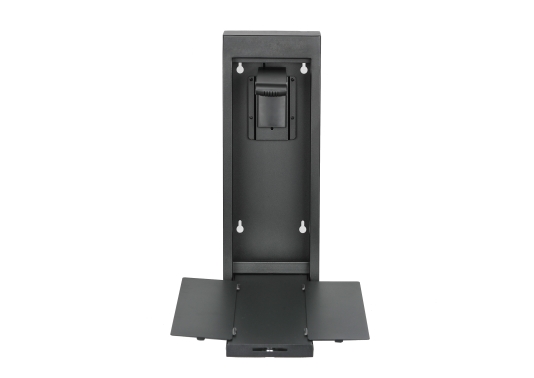 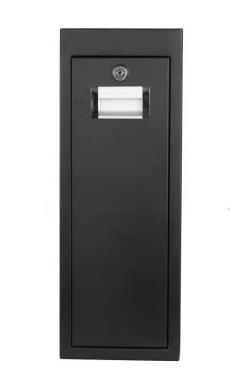 390只4四推拉绿板1. 结构：双层结构，内层为固定书写板，外层为滑动书写板，滑动板配装刻有黑板品牌LOGO标识的挂锁，开闭自如确保一体机的安全管理，支持电子产品居中安装；2. 规格：长度4000mm*1300，高度可根据所配电子产品适当调整，确保与电子产品的有效配套；3. 板面：采用优质烤漆板,板面颜色亚光绿板，厚度≥0.3mm。没有因黑板本身原因产生的眩光。书写流畅字迹清晰、色彩协调可视效果佳，有效的缓解学生视觉疲劳；板面表面附有一层透明保护膜，符合GB28231-2011《书写板安全卫生要求》；4. 衬板：选用高强度、吸音、防潮、阻燃聚苯乙烯板，厚度≥14mm；5. 背板：采用优质镀锌钢板，厚度≥0.2mm，机械化流水线一次成型，设有凹槽加强筋，增加板体强度；6. 覆板：采用环保型双组份聚氨酯胶水，自动化流水线覆板作业，确保粘接牢固板面平整，甲醛释放量≤0.025mg/L，符合GB 28231-2011《书写板安全卫生要求》；7. 边框：采用高强度香槟色电泳铝合金型材，性能符合GB 5237.3-2008标准。轨道上置隐藏式滑动系统，杜绝灰尘及杂物进入，结构性解决滑动受灰尘影响的问题。配有宽度≥30mm的多用槽，多用槽与滑动系统分离，与边框一次模具成形，可放置书写笔、教鞭等教具，不影响滑动板滑动，也可用于灰尘集中处理；8. 包角：采用抗老化高强度ABS工程塑料注塑成型，采用双壁成腔流线型设计，黑板品牌标识与包角一次模具成型，无尖角毛刺，符合GB 21027-2007《学生用品的安全通用要求》；9. 滑轮：双组高精度轴承上吊轮，下平滑动系统，上下均匀安装，滑动流畅、噪音小、前后定位精确。10.安全性：一把锁实现对滑动黑板的锁定，钥匙通用，方便实用；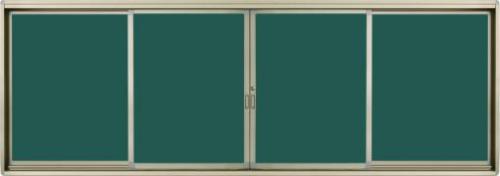 389块5移动支架与交互平板配套9只6安装及附件含交互平板壁装支架、网络线、水晶头RJ45、阻燃塑料线槽板或PVC管、线槽板等完成本项目安装及所需必要附件。备注：1.此次采购安装学校比较分散，遍及全市各乡镇街道中小学，投标人要充分考虑因此而产生的费用；2.学校原有多媒体设备拆除、垃圾清运、旧设备搬运至学校指定位置。1批序号名称规格数量单位总价（元）评分内容评分内容评分标准分值范围技术部分48分技术参数响应(24分)投标产品完全响应技术参数要求得24分。打★技术参数有负偏离或缺漏项的，本项得0分，打▲技术参数有负偏离、缺漏或未能提供相关证明材料的每一项扣3分，其余技术参数有负偏离或缺漏项的每一项扣1分，扣完为止。0-24分技术部分48分75寸交互平板（演示24分）不参加演示给0分，并不推荐为中标供应商通过下列内容的演示和体验（时间不超过15分钟），对交互平板的功能、资源及操作等方面进行综合评价。通过下列内容的演示和体验（时间不超过15分钟），对交互平板的功能、资源及操作等方面进行综合评价。技术部分48分75寸交互平板（演示24分）不参加演示给0分，并不推荐为中标供应商1.触控感受：书写响应速度、笔迹还原度、擦除、多点触控等操作体验评价。（6分）：优得4-6分，良得2-3.9分，一般得0.5-1.9分，差不得分。0-6分技术部分48分75寸交互平板（演示24分）不参加演示给0分，并不推荐为中标供应商2.功能设计：根据投标产品适用课堂教学应用场景的功能设计，从功能丰富程度、实用性、操作便捷性、功能特色等方面进行评价。（3分）：优得2-3分，良得1-1.9分，一般得0.5-1分，差不得分。0-3分技术部分48分75寸交互平板（演示24分）不参加演示给0分，并不推荐为中标供应商3.教学资源：提供适宜小学到高中的丰富、高质量教学资源，重点演示语文、数学、英语学科。（3分）：优得2-3分，良得1-1.9分，一般得0.5-1分，差不得分。0-3分技术部分48分75寸交互平板（演示24分）不参加演示给0分，并不推荐为中标供应商4.微课录制：通过便捷操作实现平板显示的课件、音频内容与老师人声同步录制，对录制操作与录制效果进行比较评分。（录制操作以通过前置物理键实现一键操控为优）。（4分）：优得2-4分，良得1-1.9分，一般得0.5-1分，差不得分。0-4分技术部分48分75寸交互平板（演示24分）不参加演示给0分，并不推荐为中标供应商5.手势操作：演示在任意信号源通道下可识别五指上、下、左、右方向手势滑动，五指划O，左右晃动等操作调用相应功能，支持将各手势自定义设置为无操作、熄屏、批注、桌面、半屏模式；（4分）：优得2-4分，良得1-1.9分，一般得0.5-1分，差不得分。0-4分技术部分48分75寸交互平板（演示24分）不参加演示给0分，并不推荐为中标供应商6.远程督导：根据投标产品适用的课堂教学场景出发，通过交互式平板内置摄像头进行远程督导课堂，从督导便利性、实用性、交互性等方面进行综合评价（4分）：优得2-4分，良得1-1.9分，一般得0.5-1分，差不得分。0-4分资信部分22分75寸交互平板产品市场情况投标人提供交互平板相关材料，评委根据材料和自身了解对交互平板一体机的品牌影响力、教育领域占有率、用户口碑等因素进行综合打分（0-6分）优得4-6分，良得2-3.9分，一般得0.5-1.9分，差不得分。（投标人可提供专业第三方统计机构如AVC等19-21年的统计数据进行参考）0-6分资信部分22分同类项目业绩提供投标人2020年1月1日以来承建学校交互平板的成交通知书、合同。每个得0.5分，同一项目不重复计分，最高得1分。（时间以合同签订时间为准，原件备查）0-1分资信部分22分工程质量、工期保证体系评委对投标人的施工组织、实施计划、实施人员安排、安装调试方案、培训方案、验收方案进行评定（5分）：优得3-5分，良得1-2.9分，一般得0.5-1分，差不得分。0-5分资信部分22分售后服务及保障评委对投标人的质量保证措施、服务保障体系（包括日常维护机制，服务响应方式和时间、技术服务体系详细、可操作性强）、备品备件等方案进行综合评审（5分）：优得3-5分，良得1-2.9分，一般得0.5-1分，差不得分。0-5分资信部分22分售后服务及保障延保承诺，在三年质保基础上每延长半年免费质保加1分,最高加2分。0-2分资信部分22分历史售后服务质量评价根据投标人在嵊州市教育系统内2021年度的历史售后服务质量评分，无售后服务历史的得1.5分。（采购方根据《嵊州市教育技术装备管理平台》中的售后服务信息导出统计表以供参考）根据投标人在嵊州市教育系统内2021年度的历史售后服务质量评分，无售后服务历史的得1.5分。（采购方根据《嵊州市教育技术装备管理平台》中的售后服务信息导出统计表以供参考）资信部分22分历史售后服务质量评价1.网络响应速度。响应时间≦1小时的在0.4-0.8分之间评分，超过1小时的在0-0.4分之间评分。0-0.8分资信部分22分历史售后服务质量评价2.故障排除速度。排除速度≦2天的在0.7-1.4分之间评分，超过2天的在0-0.7分之间评分。0-1.4分资信部分22分历史售后服务质量评价3.用户评价情况。用户评价≥4.5分以上的在0.4-0.8分之间评分，低于4.5分的在0-0.4分之间评分。0-0.8分资信部分22分历史售后服务质量评价4.用户投诉情况。出现用户投诉的每次扣0.3分，从前面1-3小项得分中扣除，扣完为止。4.用户投诉情况。出现用户投诉的每次扣0.3分，从前面1-3小项得分中扣除，扣完为止。采购内容报 价大写（人民币）：序号名称货物的制造商或服务的提供商品牌（如有）数量型号和规格（或具体服务）单价总价交货期质保期/服务要求（年限）1234投标总价投标总价小写：小写：小写：小写：小写：小写：小写：小写：投标总价投标总价大写：大写：大写：大写：大写：大写：大写：大写：项目名称项目类型合同金额（万元）签订日期采购单位名称采购单位联系电话所在页码序号设备名称投标品牌及型号型号数量备注12345序号招标文件要求投标响应备注1招标文件技术要求(根据标内要求复制)请填写投标产品技术指标对应详细描述无偏离/正偏离/负偏离…可自行添加行详细参数可自行加行2请填写售后服务要求3请填写保修期要求4请填写安装要求(如有)5请填写验收方式要求(如有)6请填写付款方式要求7请填写到货期要求8…9…